Soinin seurakunta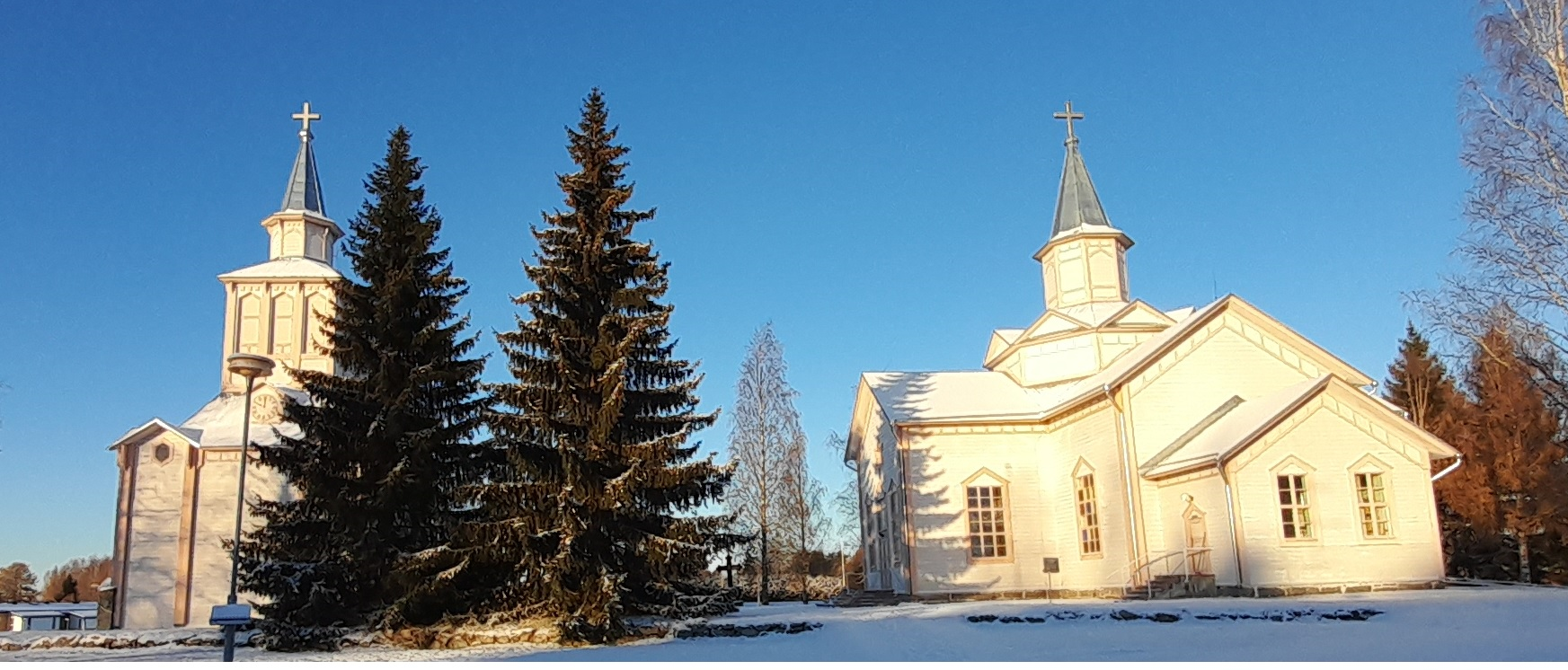 Talousarvio vuodelle 2024Toiminta- ja taloussuunnitelmavuosille 2024–2026Sisällysluettelo						sivu1.Yleisperustelut………………………………………………………………………………        21.1 Yleiskatsaus…………………………………………………………………………………	     21.1.1 Yleinen talouden kehitys………………………………………………………………….	     31.1.2 Seurakuntatalouksien talouden kehitys…………………………………………………..	     31.1.3. Seurakunnan toiminnan ja talouden katsaus ……………………………………………. 	     31.1.4 Arvio tulevasta kehityksestä ………………………………………………………………	     51.1.5 Seurakunnan painopistealueet vuonna 2024 ………………………………………………	     61.1.6 Henkilöstö …………………………………………………………………………………	     71.1.7 Talousarvion rakenne ……………………………………………………………………...	     91.1.8 Talousarvion sitovuus ……………………………………………………………………..	    102.Käyttötalousosa ………………………………………………………………………………	    102.1 Perustelut ……………………………………………………………………………………	    112.1.1 Hallinto (pääluokka 1) …………………………………………………………………….	    112.1.2 Seurakunnallinen toiminta (pääluokka 2) …………………………………………………	    152.1.3 Hautaustoimi (pääluokka 4) ……………………………………………………………….	    262.1.4 Kiinteistötoimi (pääluokka 5) ……………………………………………………………..	    293. Tuloslaskelmaosa ……………………………………………………………………………	    323.1 Perustelut ……………………………………………………………………………………	    323.1.1 Tuloslaskelma 2024 ………………………………………………………………………	    323.1.2 Rahoitustoimi ……………………………………………………………………………..	    374.Investointiosa ………………………………………………………………………………...	    385.Rahoitusosa …………………………………………………………………………………..	    386.Korvaukset, palkkiot, avustukset, perittävät maksut ……………………………………..	    39YleisperustelutSoinin evankelisluterilainen seurakunta pyrkii tulevan tilikauden aikana varmistamaan seurakunnan perustoimintojen jatkumisen tiukkenevan talouden haasteissa. Toimintatuottoja pyritään lisäämään, mutta tämänkin jälkeen henkilöstöresurssien vähentäminen saattaa olla ainoa ratkaisu talouden tasapainottamiseksi. Tämä kuitenkin jatkossa uhkaisi perustoimintojen toteutumista seurakunnassa ilman ennestäänkin laajan vapaaehtoistoiminnan kasvua.YleiskatsausYleinen talouden kehitys	Kansantaloutta ovat viime vuosina haastaneet niin koronapandemia, Venäjän hyökkäyssota Ukrainaan, korkea inflaatio kuin korkojen nousukin. Suomen pankin väliennusteen (15.9.2023) mukaan Suomi on taantumassa. Talouden elpymisen ennakoidaan kestävän pidempään kuin aiemmin on arvioitu. Kansainvälisen talouden kehitykseen liittyvät riskit ovat kasvaneet, mikä heijastuu myös Suomen talouteen. Inflaatio, kuluttajahintojen vuosimuutos, oli 5,6 % elokuussa (Tilastokeskus, 14.9.2023).  Inflaatio voimistui merkittävästi jo pandemian loppupuolella, mitä selittää ainakin pandemian vaikutukset tuotantoketjuihin, muuttunut kulutuskysyntä, talouden nopea toipuminen pandemiasta ja finanssipoliittinen elvytys. Sota ja sen vaikutukset kiihdyttivät inflaatiota entisestään. Inflaatiota on saatu hieman hidastettua lukuisilla koron nostoilla, mutta silti inflaatio on edelleen kaukana tavoitetasosta. Korkeaa inflaatiota pitää yllä maailmantaloutta leimaava suuri epävarmuus, mikä vaikeuttaa pankkien kamppailua inflaation hidastamiseksi. Vuonna 2024 inflaation ennustetaan yleisesti hidastuvan ja asettuvan noin 2–2,5 prosentin välille.Kansantalouden tuotanto (BKT) kasvoi 1,6 % vuonna 2022. Vuosi 2022 oli hintojen nousun osalta poikkeava. Yhtä korkeaa tuotoksen ja välituotekäytön hintojen nousua on nähty viimeksi 1980-luvun alussa. (Tilastokeskus, 21.6.2023)  Tilastokeskuksen (31.8.2023) mukaan bruttokansantuotteen volyymi kasvoi 2023 huhtikesäkuussa 0,6 % edellisestä vuosineljänneksestä, mutta jäi työpäiväkorjattuna 0,4 % vuodentakaista alemmalle tasolle. Tuotanto kasvoi huhti-kesäkuussa 1 % edellisestä neljänneksestä ja 0,7 % vuodentakaisesta. Yksityiset investoinnit vähenivät 0,3 % ja julkisen sektorin investoinnit 3,3 %. Vuodelle 2024 VM ennusti kesäkuussa kuitenkin jo 1,4 prosentin talouskasvua ja vuodelle 2025 hieman korkeampaa 1,9 prosentin talouskasvua. (VM 15.06.2023). Suomen pankin arvio vuodelle 2024 oli kesäkuussa 0,9 prosenttia. Osuuspankin elokuinen ennuste ei ennusta talouskasvua vuodelle 2024 ja Säästöpankkiryhmäkin arvioi kasvun jäävän 0,6 prosenttiin. Työllisyystilanne on vuoden aikana kehittynyt niin, että työllisyysasteen trendi oli heinäkuussa 74,2 prosenttia, mikä on 0,5 prosenttiyksikköä korkeampi kuin edellisen vuonna vastaavaan aikaan (TEM 22.8.2023). Työttömien määrä (trendi) on kuitenkin viime kuukausina hieman noussut ja työttömyydestä on tullut yhä selkeämmin rakenteellista. Pitkäaikaistyöttömiä oli kesäkuun lopussa 91 000 henkeä. Työllisyyden ennustettiin kuitenkin vielä kesäkuussa (VM 15.06.2023) kasvavan ensi vuodesta lähtien ja vuonna 2025 työllisyysasteen ennustetaan olevan 74,6 prosenttia. Kokoaikaisten palkansaajien säännöllisen työajan nimellisansioiden kasvua kuvaava ansiotasoindeksi nousi Tilastokeskuksen ennakkotietojen mukaan vuoden 2023 huhti-kesäkuussa 4,0 % edellisen vuoden vastaavaan ajankohtaan verrattuna. Palkansaajien reaalinen ansiotaso laski samalla ajanjaksolla 2,8 %, koska kuluttajahintojen nousu oli nopeampaa kuin ansiotason nousu. Reaalinen ansiotaso kääntyi kuitenkin lievään (0,4 %) nousuun vuoden 2023 toisella neljänneksellä. (Tilastokeskus, 25.8.2023) Tilastokeskuksen tietojen (14.8.2023) mukaan koko talouden työpäiväkorjattu palkkasumma oli vuoden 2023 kesäkuussa 9,1 % suurempi kuin kesäkuussa 2022. Koko talouden kausitasoitettu palkkasumma nousi kesäkuussa 2,4 % edellisestä kuukaudesta. Työpäiväkorjattu palkkasumma kasvoi kaikilla päätoimialoilla vuoden 2022 kesäkuuhun verrattuna. Eniten kasvoi julkisen sektorin palkkasumma 17,1 % edellisvuoden kesäkuusta ja 9,7 % toukokuusta. Suuret sopimuskorotukset, kertaerät ja lomarahojen maksu tekivät kesäkuun palkkasumman kasvusta poikkeuksellisen. Seurakuntatalouksien talouden kehitysKirkon talous on selvinnyt viime vuosien haasteista odotettua paremmin. Vuonna 2022 kirkollisveroa tilitettiin 929,4 milj. euroa (912,6 milj. vuonna 2021). Kirkollisveron määrä kasvoi 16,8 miljoonalla eurolla. Tämän vuoden tammi-elokuussa verotuloja on kertynyt 10,6 % enemmän kuin edellisenä vuonna samaan aikaan. Seurakuntien taloudellinen kehitys eriytyy edelleen. Vaikka kirkollisveron tuotto vuonna 2022 kasvoi 157 seurakuntataloudella (61 %), 99 seurakuntataloudella (39 %) se väheni. Edelliseen vuoteen verrattuna niiden seurakuntien osuus, joiden verotulot vähenivät, nousi 10 % ja verotuloja kasvattaneiden osuus laski 10 %. Seurakuntien välisiä eroja hiippakunnittain tarkasteltaessa, lukumäärällisesti eniten verotuloja kasvattaneita seurakuntatalouksia oli Oulun, Tampereen ja Lapuan hiippakunnissa. Seurakuntatalouksia, joissa verotulot vähenivät, oli prosentuaalisesti eniten Mikkelin ja Turun hiippakunnissa. Hyvinvointialueiden rahoittamiseksi 1.1.2023 toteutettu sote-verouudistus paransi kirkollisveron reaalista tuottoa ja inflaation puristuksessa tehdyt palkkaratkaisut, ja eläkkeiden vahva inflaatiosidonnaisuus nostavat seurakuntalaisten verotettavan tulon määrää. Verotuksen painopisteen siirryttyä valtion verotukseen vähennykset kohdistuvat aiempaa enemmän valtion verotukseen ja aiempaa vähemmän kunnallis- ja kirkollisveroon, mikä johtaa teholtaan parempaan veroprosenttiin ja tavallista suurempiin veronnousuihin. Muutos lienee kertaluonteinen. Elokuussa alkuvuoden 2023 verotulokertymä oli 10,6 % suurempi kuin edellisenä vuonna samaan aikaan. Verotulokertymät eivät ole vielä kääntymässä negatiivisiksi, mutta reaalisesti kasvu kääntyy taantumaksi joissakin seurakunnissa. Tämä tarkoittaa sitä, että seurakuntien on edelleen huolehdittava seurakuntalaisten turvasta yhä vähenevin resurssein.Seurakunnan toiminnan ja talouden katsausSoinin seurakunnan vuoden 2022 talousarvio oli laadittu alijäämäiseksi ja siitä mentiin vielä hieman yli johtuen mm. hautausmaan laajennuksen ennakoitua suuremmista kuluista tuloksen ollessa 24 512,18 alijäämäinen. Vuodelle 2023 laadittu talousarvio on myös alijäämäinen ja pysynemme lisätalousarvion puitteissa. Vuodelle 2024 Soinin seurakunta tekee 38 786 euron alijäämäisen talousarvion, tarkoituksena on yrittää saada toimintatuottoja kasvatettua suunniteltua enemmän, jotta alijäämä pienenee. Muun muassa vuokra- ja pitopalveluhintoja on ensi vuodelle korotettu. Alijäämän kattamiseen käytetään aikaisemmilta vuosilta jäänyttä ylijäämää.Valtion rahoitusLaki valtion rahoituksesta evankelisluterilaiselle kirkolle eräisiin yhteiskunnallisiin tehtäviin tuli voimaan vuoden 2016 alussa, ja samalla luovuttiin seurakuntien yhteisövero-osuudesta. Lain mukaan seurakunnille lailla annettuja yhteiskunnallisia tehtäviä (hautaustoimi, väestökirjanpitotehtävät sekä kulttuurihistoriallisesti arvokkaiden rakennusten ja irtaimiston ylläpito) korvataan valtion talousarviosta maksettavalla 114 miljoonan euron suuruisella rahoituksella. Summaan tehdään indeksitarkistus vuosittain. Pääministeri Orpon hallitusohjelmassa on todettu, että valtionrahoitukseen evankelis-luterilaiselle kirkolle tulee 1 % -yksikön indeksijäädytys vuosille 2024-2027.  Valtiovarainministeriön talousarvioesityksessä vuodeksi 2024 (julkaistu 28.8.2023) evankelis-luterilaisen kirkon yhteiskunnallisiin tehtäviin on esitetty 124 501 000 euron määräraha. Kasvu vuoteen 2023 verrattuna on 1,5 %. Rahoitus maksetaan Kirkon keskusrahastolle osissa kuukausittain ja rahoituksen edelleen tilittämisestä seurakuntatalouksille päättää kirkolliskokous marraskuussa. Kulttuurihistoriallisesti arvokkaiden rakennusten ylläpitoon osoitetusta määrärahasta jaetaan seurakunnille vuosittain avustuksia kirkollisten rakennusten hoitoon ja kulttuurihistoriallisesti arvokkaan kirkollisen esineistön konservointiin. Lisäksi Kirkon keskusrahasto jakaa korjausavustusta.Valtion rahoitusta lakisääteisiin tehtäviin Soinin seurakunta saa 39 711 euroa vuonna 2024. Seurakuntataloudet voivat hakea verotulojen täydennysavustusta ja harkinnanvaraista avustusta. Verotulojen täydennysavustusten jakoperusteita muutettiin vuodesta 2018 alkaen. Verotulojen täydennysavustuksen määrä seurakuntataloutta kohti muodostuu laskelman perusteella. Laskentaperusteisiin ei ole tulossa uusia muutoksia.Kirkon keskusrahastomaksu, 6,5 % (esitys)  Laskennallisen kirkollisveron perusteella määräytyvä Kirkon keskusrahaston perusmaksu on 6,5 %. Maksu on pysynyt samana vuodesta 2018 alkaen eikä maksuun esitetä muutosta myöskään vuodelle 2024.  Eläkerahastomaksu, 5 % (esitys)  Kirkollisveron perusteella määräytyvä eläkerahastomaksu on 5 %. Maksu on pysynyt samana vuodesta 2018 alkaen eikä maksuun esitetä muutosta myöskään vuodelle 2024.  Seurakunnan rahastomaksujen suuruuden arvioiminen  Seurakunta voi arvioida jo etukäteen sekä keskusrahasto- että eläkerahastomaksun suuruuden. Molemmat maksut perustuvat verovuoden 2022 kirkollisveroon. Lopullinen tieto julkaistaan verotuksen valmistuttua marraskuun alkupuolella. Laskennallinen kirkollisvero saadaan jakamalla seurakunnan verovuoden 2022 kirkollisverotuotto seurakunnan vuoden 2022 kirkollisveroprosentilla.  Kirkolliskokous tekee päätöksen molempien maksujen suuruudesta marraskuussa.Verotuskustannukset  Seurakuntataloudet maksavat lain Verohallinnosta (30 §) mukaisesti verotuskustannuksina 3,2 prosenttia Verohallinnon toimintamenoista. Yksittäisen seurakuntatalouden verotuskustannusten laskentaperusteet määräytyvät puolestaan lain 31 §:n mukaan. Seurakuntien osuus verotuskustannuksista oli 13,6 miljoonaa euroa vuonna 2023. Verotuskustannusosuus peritään seurakunnilta neljässä erässä maalis-, kesä-, syys- ja joulukuun kausitilityksien yhteydessä.  Kriisiytyvän seurakunnan mittaritKriisiytyvän seurakunnan mittarien valossa Soinin seurakunnan tilanne on toiminnan ja hallinnon mittareilla hyvä, mutta talouden mittareilla heikkenevä. Talouden mittareiden mukaan tilikauden tulos (1) tulee olemaan kolmatta kertaa peräkkäin alijäämäinen, mutta kirkollisveroprosentti on 1,8. Seurakunnan taseessa jäljellä oleva ylijäämä ennen vuoden 2023 alijäämän kirjausta on 139 767,36 € (2). Maksuvalmius (3) on yli 100 päivää.  Henkilöstömenojen osuus toimintakuluista on 70,38 %. Toiminnan ja hallinnon mittareiden mukaan Seurakunnan yhteiskunnalliset tehtävät (1) ovat kunnossa, joskin esineistön luettelointi on kesken. Seurakunnan hallinto ja viranomaistoiminta (2) on kunnossa. Seurakunnan toimintaorganisaatio (3) muuttuu jäsenmäärän laskettua noin 30 jäsenen vuosivauhdilla. Johtaminen seurakunnassa (4) vaatii toimenpiteitä, sillä vanha strategia päättyy vuoden 2023 loppuun. Seurakunnan henkilöstö (5) on riittävä, mutta eri syistä tapahtunut vaihtuvuus viime vuosina asettaa haasteita rekrytoinnille. Arvio tulevasta kehityksestäPaikalliset kehitysnäkymätSoinin kunta panostaa tulevana vuonna 2024 niin nykyisiin kuin tuleviinkin soinilaisiin. Vauvarahan, maksuttoman varhaiskasvatuksen ja koulun hyvien resurssien (mm. pienet ryhmäkoot) lisäksi kunnan johtoryhmä ja valtuutetut ideoivat syksyn aikana useita elinvoimaa lisääviä toimia. Soinin kunta myöntää asuntoedun Soiniin töihin tuleville tai jo Soinissa töissä olevalle 6 kk ajaksi. Kunta tarjoaa -50 % alennuksen Soinin kunnan tai Soinin Vuokratalot Oy:n vuokra-asuntojen vuokrista. Tällä toimenpiteellä pyritään helpottamaan Soinissa toimivien yritysten työvoiman saantia ja houkuttelemaan potentiaalisia muuttajia kokeilemaan Soinissa asumista. Soinin korkeakoulutettujen määrä suhteessa väkilukuun on alhainen. Korkeakoulutusaste on heikko koko Etelä-Pohjanmaan alueella. Soinin kunta haluaa kantaa kortensa kekoon Etelä-Pohjanmaan korkeakoulutusasteen nostossa ja palkitsee rahallisesti ensimmäisen korkeakoulututkinnon suorittaneet 1000 euron stipendillä. Myös opiskelijatuki otetaan käyttöön hieman uudistettuna. Opiskelijatukea voi hakea 18–29-vuotias päätoiminen opiskelija, joka on Soinissa kirjoilla koko lukuvuoden, mutta asuu opiskelun takia toisella paikkakunnalla. Soinin kunnassa on useita aktiivisia kyliä ja kunta haluaa osallistua kylien toiminnan tukemiseen. Kylien kehittämisraha palautetaan vuoden 2024 talousarvioon. Talousarvioon on varattu rahoitusta myös yhdistysten toimitila-avustuksiin, urheilijoiden sponsoritukiin sekä kertaluonteisten tapahtumien avustuksiin. Sivistys- ja hyvinvointilautakunnan alaiset avustukset omalta osaltaan täydentävät elinvoimakettia tuoden soinilaisille yhdistyksille mahdollisuuksia järjestää erilaista hyvinvointia tukevaa toimintaa.VerotuloarvioKirkkohallituksen FCG:ltä tilaaman verotuloennusteen mukaan vuonna 2024 verotuloja ennustetaan kertyvän 406 000 euroa. Vuonna 2025 ja siitä eteenpäin arvioidut verotulot kääntyvät laskuun kaikkina talousarviovuosina. 1.1.2023 voimaan tullut soteverouudistus näyttäisi nyt talousarvion laadintahetkellä vaikuttavan vuoden 2023 kertymään positiivisesti, vaikka veroprosenttia laskettiin kuluvalle vuodelle 0,05 %.Kirkkovaltuusto päätti vuoden 2024 kirkollisveroprosentiksi 1,80. Verotulokertymään vaikuttavat monet tekijät, kuten talouden yleinen kehitys, työllisyystilanne, seurakunnan jäsenten ansio- ja eläketulojen määrä sekä seurakunnan tuloveroprosentti. Sote-verouudistuksen lopullista vaikutustakaan ei vielä talousarvion laadintahetkellä tiedetä. Maailmantalouden tilanteeseen liittyy tällä hetkellä monia epävarmuustekijöitä, minkä vuoksi verotulojen ennustaminen on hyvin haastavaa.Seurakunnan painopistealueet vuonna 2024Soinin seurakunnan missio, visio ja strategiaSoinin seurakunta on Lapuan hiippakuntaan ja Järvi-Pohjanmaan rovastikuntaan kuuluva pieni seurakunta Etelä-Pohjanmaan ja Keski-Suomen rajamailla. Se on koettanut omalta osaltaan noudattaa Soinissa syntyneen ja kasvaneen lähetyssaarnaaja Heikki Saaren virren sanoja. "Sun työhös Jeesus, kutsun sain". Seurakunnan strategiassa 8/2018–12/2023 seurakunnan visio määriteltiin seuraavasti:Soinin seurakunta – Jumalan asialla ihmisiä varten.Seurakunnan toiminta on hengellinen tankkauspaikka, jossa on myös tilaa etsiä ja kysellä, sekä vain olla, levätä ja hengähtää. Kaikki, jotka haluavat, voivat toimia aktiivisesti seurakunnassa käyttäen erilaisia lahjojaan yhteisen hyvän lisäämiseksi. Jokainen idea ja toive kuunnellaan sekä lähes kaikkea voidaan kokeilla ainakin kerran.Vuoden 2024 toiminta- ja taloussuunnitelmassa pyritään edelleen turvaamaan ja ylläpitämään seurakunnan toiminta pääosin nykyisellä tasolla sekä myös kehittämään uutta, jotta kysyntä ja tarjonta kohtaisivat mahdollisimman hyvin. Strategian linjausten mukaisesti nykyisistä työntekijöistä pyritään pitämään kiinni ja heidän hyvinvoinnistaan huolehtimaan. Lisätyövoimaa ja sijaisia palkataan säästeliäästi. Pääsääntöisesti ei oteta puhujia tai esiintyjiä, joille tulisi maksaa budjettivaroista.Soinin Seurakunnan painopistealueet vuonna 2024Vuodelle 2024 emme ole asettaneet erityisiä yhteisiä painopisteitä. Perustyön teemme hyvin. Vuoden 2024 keväällä aloitamme uuden strategiaprosessin. Hiilineutraali kirkko 2030-strategia ja ympäristöasiatKirkon tavoitteena on olla toiminnassaan hiilineutraali vuoteen 2030 mennessä. Kirkon seurakuntien tarpeisiin räätälöity ympäristöjärjestelmä Kirkon ympäristödiplomi on työkalu, jonka avulla toteutetaan kirkon energia- ja ilmastostrategian tavoitteita. Tavoitteena on, että kaikilla seurakunnilla on ympäristödiplomi vuoteen 2025 mennessä. Soinin seurakunnalla ei ole vielä ympäristödiplomia, mutta muutamia sen saamiseen liittyviä toimenpiteitä on tehty jo muuten. Kiinteistöjen hiilidioksidipäästöjä on vähennetty liittämällä kirkko ja seurakunta maalämpöön. Ruokahävikkiä pyritään vähentämään eri keinoin. Jätteiden lajitteluun ohjataan hautausmaalla.Arviot seurakunnan kiinteistöjen kehityksestä sekä kiinteistöjen tulevasta investointitarpeesta kiinteistöstrategian mukaisestiKaikkien seurakuntien tulee laatia kiinteistöstrategia tukemaan seurakunnan päätöksentekoa ja talouden tasapainottamista. Soinin seurakunnan kiinteistöstrategia on tehty vuonna 2013 ja sen päivitys tulee ajankohtaiseksi vuoden 2024 aikana. Päivityksen yhteydessä arvioidaan tulevat investointitarpeet. Vuodelle 2024 niitä ei ole suunnitteilla.Seurakunnan rakennusten ja kiinteistöjen perustiedot ovat yhteisessä Basis-järjestelmän tietokannassa.Seurakunnan toimintaan suunnitellut muutoksetSoinin seurakunnan toimintaan ei ole suunnitteilla suuria muutoksia kuten seurakuntaliitoksia vuoden 2024 aikana.Riskien hallintaArvioitaessa seurakunnan toiminnan tulevaa kehitystä on tärkeää tunnistaa mahdolliset seurakunnan strategiset, toiminnalliset ja taloudelliset riskit.HenkilöstöSeurakunnassa työskenteli 8 henkilöä (31.10.2023). Vakituisessa palvelusuhteessa työskenteli 6 henkilöä, joista 4 oli kokoaikaisia ja yksi osa-aikainen (vuoden loppuun saakka). Määräaikaisia vuoden loppuun saakka oli 2 henkilöä. Vakituisista henkilöistä 2 oli miehiä ja 4 naisia, määräaikaisista 1 mies ja 1 nainen. Lisäksi on käytetty tuntityöntekijöitä ja palkkiotoimisia sijaisia. Talousarviovuonna henkilöstön määrä vähenee yhdellä nykyisen talouspäällikön viranhaltijan jäädessä eläkkeelle vuoden alussa.Soinin seurakunnassa ei ole laadittu erillistä henkilöstösuunnitelmaa, koska henkilöstön määrä on alle 20. Koulutustarpeisiin on talousarvioon varattu määrärahoja ja koulutuksiin osallistumisesta sovitaan esimiehen kanssa.Henkilöstön työterveyshuollosta on sopimus Pihlajalinna Työterveyden kanssa. Se kattaa lakisääteisen työterveyshuollon sekä työterveyshuollosta määrätyt laboratorio- ja röntgentutkimukset ja siihen sisältyy erikoislääkärin konsultaatiot työterveyslääkärin lähetteellä. Sopimus on voimassa toistaiseksi. Henkilöstölle tarjotaan mahdollisuus lounasruokailuun Tervaholvissa omavastuun hinnalla.Työssä jaksamista edistetään liikunta- ja kulttuuriseteleillä sekä yhteisillä virkistyspäivillä, joita pyritään järjestämään vähintään kaksi kertaa vuodessa.HenkilötyövuositaulukkoPalkkakulut  Kirkon 1.3.2023 voimaan tullut virka- ja työehtosopimus (KirVESTES) on voimassa 28.2.2025 saakka. Sopimuskausi on 24 kuukautta. Palkkoihin on 1.4.2023 tehty 4,5 %:n yleiskorotus. Vuoden 2024 palkantarkistukset tulevat voimaan 1.2.2024 ja ovat 2,5 %, jollei aiemman sopimuksen perusteella käynnistetty kirkon palkkakilpailukyvyn tarkastelu johda siihen, että palkoista sovitaan toisin. Palkkakilpailukykyselvitystyön vaikutuksesta palkkoihin sovitaan 30.11.2023 mennessä. Siten tässä vaiheessa on mahdotonta arvioida vuoden 2024 palkantarkistuksia tarkemmin kuin, että ne ovat vähintään 2,5 % helmikuun 2024 alusta lukien. Lomarahat maksetaan KirVESTES:n mukaisina.  Eläkemaksut  Marraskuun kirkolliskokous vahvistaa seurakuntien ensi vuoden palkkaperusteisen eläkemaksun, joka on ollut 28,7 % vuonna 2023.  Lisäksi STM vahvistaa työntekijöiden eläkevakuutusmaksut myöhemmin tänä vuonna (marraskuussa), mutta jos ne säilyvät ennallaan, niin työntekijöiden (alle 53-vuotiaiden ja 63 vuotta täyttäneiden) eläkevakuutusmaksu on ensi vuonna 7,15 % ja 53–62-vuotiaiden korotettu työeläkevakuutusmaksu on 8,65 % palkoista. Keskimääräinen työntekijöiden eläkemaksu on näin ollen noin 7,7 %. Työnantajan osuudeksi jää siten noin 21 % palkoista. Muut henkilösivukulut  Vuonna 2024 työnantajan sairausvakuutusmaksu olisi ennakkotiedon mukaan 1,25 prosenttia (1,53 % vuonna 2023). Työllisyysrahaston hallintoneuvosto on päättänyt esittää STM:lle (pörssitiedote 31.8.2023), että työnantajan työttömyysvakuutusmaksu olisi palkkasummarajaan 2,3 milj. euroa vuodessa saakka 0,27 prosenttia palkkasummasta (0,52 % v. 2023) ja ylempi maksu 1,09 prosenttia palkkasummasta (2,06 % v. 2023) palkkasumman 2,3 milj. euroa ylittävältä osalta. Muut työnantajamaksut ovat keskimäärin noin 0,7 prosenttia. Lopulliset päätökset saadaan marraskuussa. Talousarvion rakenneKirkkojärjestyksen mukaan jokaista varainhoitovuotta varten seurakunnalle on viimeistään edellisen vuoden joulukuussa hyväksyttävä talousarvio. Kirkkoneuvosto vastaa talousarvion ja toiminta- ja taloussuunnitelman laadinnasta. Kirkkovaltuusto hyväksyy talousarvion sekä vähintään kolmea vuotta koskevan toiminta- ja taloussuunnitelman. Talousarviossa ja toiminta- ja taloussuunnitelmassa hyväksytään seurakunnan toiminnalliset ja taloudelliset tavoitteet. Talousarvio ja toiminta- ja taloussuunnitelma on laadittava siten, että edellytykset seurakunnan tehtävien hoitamiseen turvataan.Seurakuntatalouden tulojen ja menojen on oltava tasapainossa kolmen vuoden suunnittelukauden tai perustellusta syystä tätä pitemmän, kuitenkin enintään viiden vuoden ajanjakson aikana. Talousarvion hyväksymisen yhteydessä on päätettävä toimenpiteistä, joilla taseen osoittama alijäämä katetaan ottaen huomioon myös talousarvion laatimisvuonna kertyväksi arvioitu yli- tai alijäämä. (KJ 6:2.3)Talousarvio muodostuu käyttötalousosasta, tuloslaskelmaosasta, rahoitusosasta ja investointiosasta. Käyttötalous- ja investointiosat osoittavat, mihin seurakuntatalous kohdistaa käytettävissä olevat taloudelliset resurssinsa. Tuloslaskelma- ja rahoitusosat osoittavat, miten seurakuntatalouden taloudellinen tulos muodostuu ja miten seurakuntatalous toimintansa rahoittaa.Käyttötalous muodostuu pääluokista, joita ovat hallinto, seurakunnallinen toiminta, hautaustoimi ja kiinteistötoimi. Pääluokat koostuvat tehtäväalueista, jotka puolestaan muodostuvat yhdestä tai useammasta tulosyksiköstä/kustannuspaikasta.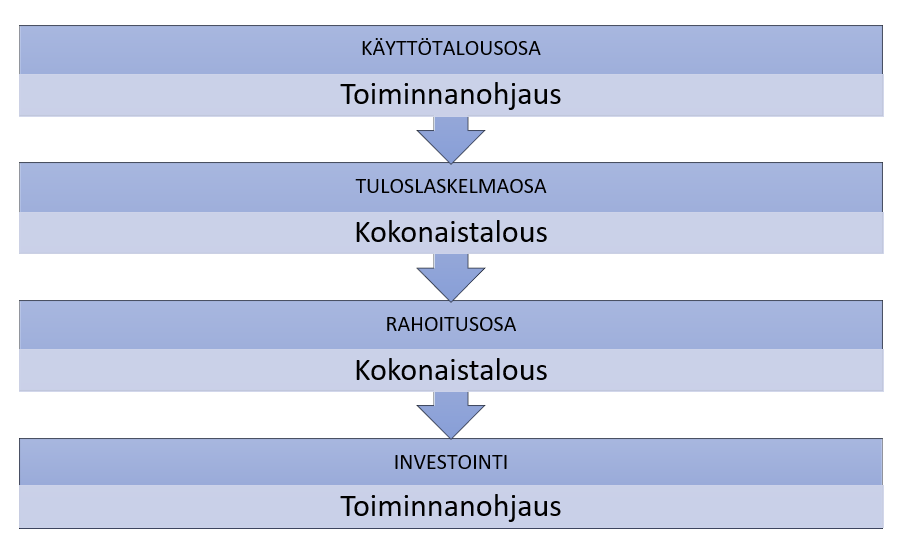 Kuva: Seurakuntatalouden talousarvion osat ja niiden liittyminen toisiinsaTalousarvion sitovuusTalousarvion sitovuus merkitsee sitä, että määrärahaa ei saa käyttää muihin kuin kirkkovaltuuston hyväksymässä talousarviossa osoitettuihin tarkoituksiin eikä enempää kuin niihin on osoitettu (KJ 6:2).Määräraha on kirkkovaltuuston talousarviossa tehtäväalueelle antama, euromäärältään ja käyttötarkoitukseltaan rajattu valtuutus varojen käyttämiseen. Tuloarvio on kirkkovaltuuston talousarviossa tehtäväalueelle asettama tulotavoite. Talousarvioon merkitään määrärahat ja tuloarviot pääsääntöisesti bruttoluvuin vähentämättä tuloja menoista tai menoja tuloista. Määrärahat ja tuloarviot voivat kuitenkin olla sitovia bruttositovuuden sijasta myös nettona, jolloin esim. tehtäväalueen toimintatulojen ja -menojen erotus eli toimintakate on sitova.Kirkkovaltuusto hyväksyy talousarvion käyttötalousosassa tehtäväaluekohtaiset sitovat toiminnalliset tavoitteet ja muut toiminnan tavoitteet sekä tavoitteiden edellyttämät määrärahat ja tuloarviot sillä tasolla, jolla talousarvio on sitova kirkkovaltuustoon nähden.Kirkkovaltuusto voi muuttaa hyväksymäänsä talousarviota varainhoitovuoden aikana. Määrärahan ja tuloarvion muutosesityksessä selvitetään myös muutoksen vaikutus toiminnallisiin tavoitteisiin. Talousarvioon tehtävät muutokset on esitettävä kirkkovaltuustolle kuluvan varainhoitovuoden aikana. Muutettaessa talousarviota on selvitettävä muutoksen vaikutus jo hyväksyttyyn talousarvioon – muutoksen aiheuttama rahoitustarpeen kattaminen on osoitettava.KäyttötalousosaKäyttötalousosassa on esitetty Soinin seurakunnan tehtäväaluekohtaiset sitovat toiminnalliset tavoitteet sekä tavoitteiden edellyttämät määrärahat ja tuloarviot. Käyttötalousosassa esitetään myös sisäiset erät, koska ne ovat toiminnan ja talouden kannalta oleellisia, vaikka ne eivät olekaan sitovia eriä. Sisäisiä eriä ovat esimerkiksi sisäiset vuokrat.Käyttötalousosa sisältää myös laskennalliset erät, joita tarvitaan tehtäväalueiden kokonaiskustannusten selvittämiseksi. Laskennalliset erät eivät ole sitovia eriä. Näitä ovat hallintomenojen, verotusmenojen ja keskusrahastomaksujen vyörytykset ja sisäiset korkomenot ja -tulot.PerustelutTalousarvion pohjana on 1,80 %:n tuloveroprosentti. Kirkollisverotilityksiä on arvioitu kertyvän  noin 406 000 euroa. Valtionrahoituksen suuruudeksi kirkkohallitus arvioi 39 711 euroa. Yhteensä 445 711 euroa.Toimintatuottojen kertymä 88 225 euroa. Metsätalouden tuottojen kertymä ensi vuodelle on noin 30 000 €. Muut tulot kertyvät mm. retki- ja matkamaksuista, hautaustoimenmaksuista, srk-talon vuokratuloista, pitopalvelusta, keräystuotoista jne.Toimintakulut ovat kaikkiaan 552 269 euroa, ed. talousarviossa 523 238 euroa. Henkilöstökulujen osuus näistä on 388 680 euroa. Ed. talousarviossa 341 565 euroa. Henkilöstökulujen osuus on noin 70 % toimintakuluista ja n.87 % verotuloista.Palvelujen ostot 78 687 euroa. Ed. talousarviossa 89 845 euroa. Aineet, tarvikkeet ja tavarat, yht. 60 567 euroa. Ed. talousarviossa 69 728 euroa. Lähetystyön avustukset ovat yhteensä 8 100 euroa: Sanansaattajat 500 €. (Avustuksen jako lähetysjärjestöille tehdään lähettien määrän mukaisesti.) SLS:lle 1 520 €, SLEY:lle 3 040 €, SEKL:lle 3 040 €. Muita avustuksia ovat mm. kirkkokuorolle 505 euroa. Diakonia-avustuksiin 5 300 euroa.Avustukset yhteensä 15 905 euroa. Avustukset noudattavat vuoden 2023 tasoa.Verotuskulut 6 153 € ja kirkon keskusrahastomaksut yhteensä 31 924 euroa.Verotulojen täydennysavustusta on arvioitu saatavan noin 30 000 euroa. Rahoitustuotot 10 000 euroa. Vuosikate 16410 euroa on negatiivinen ja poistojen jälkeen, joita on noin 22 376 euroa,tilikauden tulos jää alijäämäiseksi 38 786 euroa.Talousarvion sitovuus on tulosyksikkötaso nettona. Sitovia ovat ulkoiset nettomenot.Investointiosa on sitova hankekohtaisesti.Hallinto (pääluokka 1)Hallintoon sisältyvät hallintoelimet (kirkolliset vaalit, kirkkovaltuusto, kirkkoneuvosto) ja talous-, henkilöstö – ja yleishallinto (taloushallinto, henkilöstöhallinto, tietohallinto, kirkkoherranvirasto, työterveyshuolto, työpaikkaruokailu, tilintarkastus ja valvonta) sekä kirkonkirjojenpito.Yleiskuvaus tehtäväalueen keskeisestä perustoiminnasta ja vuoden 2024 painopisteet ja erityispiirteet: Hallintoelimet (101)Hallintoelimet vastaavat seurakunnan strategisesta johtamisesta ja ylimmästä päätöksen teosta. Seurakunnan päätösvaltaa käyttävät hallintoelimet ovat kirkkovaltuusto ja kirkkoneuvosto. Johtokunnat on lakkautetaan 31.12.2024.Tavoitteet 2024:Taloushallinto, henkilöstöhallinto ja yleishallinto (105)Taloushallinnon tehtävä on Kirkon palvelukeskuksen tehtäväjakotaulukon mukaisesti tuottaa talouspalvelut yhteistyössä Kirkon Palvelukeskuksen kanssa. Taloushallinto antaa tietoa talouden tilanteesta niin tehtäväaloille kuin luottamushenkilöille päätöksenteon tueksi. Taloushallinnon vastuulle kuuluu myös kiinteistöt sekä toimistopalvelut.Henkilöstöhallinon tehtävänä on Kirkon Palvelukeskuksen tehtäväjakotaulukon mukaisesti tuottaa henkilöstöpalvelut yhteistyössä Kirkon Palvelukeskuksen kanssa. Henkilöstöhallinnon vastuulle kuuluu myös henkilöstön koulutus, työhyvinvointi- ja työterveyspalvelut, TYKY-päivät, liikunta- ja kulttuurisetelit.Yleishallinnon tehtävä on seurakunnan toimitusten aika-, paikka- ja työntekijävarausten hoitaminen, asiakaspalvelu, tiedottaminen ja toimistotehtävien hoitaminen. Tehtäväalueen kuluja ovat yleiset hallinnolliset menot, IT-tukipalveluiden maksuosuus, Kirkon Palvelukeskuksen maksut ja toimintavakuutusmaksut.Kirkonkirjojenpito (107)Seurakunta ostaa palvelut Lapuan hiippakunnan aluekeskusrekisteriltä, joka huolehtii seurakunnan jäsenten väestökirjanpitoon liittyvistä tehtävistä.Seurakunnallinen toiminta (pääluokka 2)Jumalanpalveluselämä (201), Hautaan siunaaminen (202), Muut kirkolliset toimitukset (203), Aikuistyö (204), Muut seurakuntatilaisuudet (205), Tiedotus ja viestintä (210), Musiikki (220)Työalan missioSeurakunta on Jumalan Sanan hoidossa ja kasvaa Jumalan armossa ja tuntemisessa.Työalan visioSeurakunnassa on hengellinen koti mahdollisimman monelle. Kaikki saavat tulla etsimään, löytämään, uudistumaan, saamaan hengellistä ravintoa ja kokemaan yhteyttä. Seurakuntalaiset ovat sankoin joukoin yhdessä suunnittelemassa, toteuttamassa ja osallistumassa toimintaan. Seurakuntalaiset omalla paikallaan vievät eri tavoin evankeliumia eteenpäin. Soinin seurakunta on voimakkaasti laulava seurakunta.Työalan toiminta-ajatusSeurakunnan perustehtävä on eri tavoin julistaa evankeliumia. Aikuistyön tavoitteena on tavoittaa ja kohdata aikuisia, lisätä eri tavoin seurakunnan jäsenyyden merkityksellisyyttä sekä yhteisöllisyyttä.Tavoitteet 2024:Kasvatustyö (Varhaiskasvatus (231), Nuorisotyö (234), Rippikoulu (235))Työalan missioTukea kotien hengellistä kasvatusta sekä lasten ja nuorten hengellistä kasvua. Tarjota lapsille ja nuorille turvallisia kodin ulkopuolisia aikuisia, ryhmiä ja tilanteita. Toimia yhdessä perheiden kanssa. Tehdä lapsille, nuorille ja perheille tutuksi seurakuntaa sekä auttaa heitä löytämään oma paikka osana seurakuntaa. Tukea nuoria heidän kasvussaan kohti aikuisuutta sekä hengellisessä että maallisessa mielessä.(Erityisesti rippikoulu:) Toteuttaa kaste- ja lähetyskäskyn mukaista konfirmaatioon valmistavaa katekismusopetusta sekä isoskoulutusta. Antaa oikeuksia toimia kummina, solmia kirkollinen avioliitto, äänestää seurakuntavaaleissa, käydä itsenäisesti ehtoollisella ja auttaa nuoria löytämään oman paikkansa seurakunnassa.Työalan visioSeurakunnan toiminta on osa paikkakunnan lapsiperheiden elämää, yhdessä varhaiskasvatuksen, koulun ja muiden toimijoiden kanssa lasten kasvatusta tukien. Lapset ja nuoret löytävät paikan seurakunnassa, oppivat tuntemaan itseään ja Jumalaa entistä syvemmin sekä kasvavat ottamaan vastuuta.(Erityisesti rippikoulu:) Koko ikäluokka käy rippikoulun ja osallistuu rippikoulun jälkeiseen nuorisotoimintaan. Mahdollisimman moni osallistuu isoskoulutukseen ja toimii rippikoulun jälkeisinä vuosina rippikoululeirin ja/tai lastenleirien isosena. Rippikouluaikana tavoitamme myös positiivisesti nuorten vanhemmat.Nuorten vaikuttajaryhmä aloittaa toimintansa Soinin seurakunnassa vuonna 2024. Kasvatustyön johtokunnan muuttuessa toimintaryhmäksi sen osaksi liitetään nuorten vaikuttajaryhmäksi kaksi tai kolme konfirmoitua ja alle 29-vuotiasta seurakunnan jäsentä. Vaikuttajaryhmä tuo nuorten ja nuorten aikuisten näkökulmaa kasvatustyöhön ja kirkkoneuvoston ja valtuuston kokouksiin.Tavoitteet 2024:Diakonia (241)Diakoniatyö on kristilliseen lähimmäisenrakkauteen pohjautuvaa ihmisen henkistä, hengellistä ja aineellista auttamista. Sen lähtökohta on Jumalan Sanassa ja Jeesuksen sovitustyössä. Kaikki ihmiset ovat Jumalan luomina arvokkaita. Autamme apua tarvitsevia, erityisesti niitä, jotka eivät saa apua muualta tai apu on riittämätöntä. Tavoitteena on Jumalan rakkauden todeksi elävä seurakunta, joka toimii heikoimpia ja syrjäytyneitä tukemalla ja ihmisten rinnalla kulkemalla.Diakoniatyötä toteuttavat diakonian viranhaltija, kirkkoherra, diakoniatyön toimintaryhmä sekä vapaaehtoiset.Tavoitteet 2024:Lähetys (260)Lähetystyö on seurakunnan perustehtävä. Se suuntautuu sekä ulospäin lähetyskohteisiin sekä seurakunnan sisäiseen toimintaan. Lähetystyön missioJeesuksen seurakunnalleen antaman lähetyskäskyn toteuttaminen sekä lähellä että kaukana.Lähetystyön visioLähetystyö läpäisee kaikki työmuodot, seurakunnan lähetysväki on aktiivista ja mahdollisimman moni soinilainen toimii lähettäjänä tai lähtee lähetystyöhön.Soinin seurakunnan nimikkolähettinä Suomen Lähetysseuran kautta toimii Teija Lievonen Angolassa. Suomen Luterilaisen Kansanlähetyksen lähetteinä toimivat Ville Melanen Venäjällä ja Olli ja Salome perheineen Virossa, sekä Taisto ja Anna Sokka UgandassaSuomen Evankelisluterilaisen Kansanlähetyksen lähetteinä toimivat Anne Tuovinen Kypros ja Shuhei ja Johanna Yamaguchi perheineen Japanissa. Heidän sopimuksensa päättyvät vuoden 2024 aikana.Tavoitteet 2024:Hautaustoimi (pääluokka 4)Soinin seurakunnan Lintuharjun nykyinen käytössä olevan hautausmaan pinta-ala on n. 4,6 ha. Hautausmaa sisältää hautausmaan vanhemman osan, jossa ensimmäinen hautaus on ollut vuonna 1889. Ja uudemman osan, joka on otettu käyttöön vuonna 1942. Näillä on vapaita hautapaikkoja hautakirjan mukaan jäljellä vielä noin 3–4 vuodeksi. Hautausmaan laajennusalue vihittiin käyttöön 2023 ja sen pinta-ala on 0,92 ha. Tästä alueesta noin puolet otetaan tässä vaiheessa käyttöön. Laajennuksen jälkeen arkkuhautapaikkojen määrä lisääntyy 250 hautapaikalla ja uurnahautapaikkojen määrä noin 105. Loppualue otetaan käyttöön vaiheittain hautapaikkojen tarpeesta riippuen. Hautausmaan laajennuksen yhteydessä on rakennettu uusi kausityövälinevarasto sekä roskakatos.Pääperiaatteena Lintuharjun hautausmaan laajennusosan rakentamisessa on ollut luonnonläheinen näkökulma, eli pitkälti olemassa olevaa ja perinteitä säilyttävä mutta nykytarpeet huomioiva ajattelumalli.Seuraavina vuosina otetaan käsittelyyn myös vanhojen pitkään hoitamattomina olleiden hautojen ilmoitusmenettely omaisten löytämiseksi ja hautojen kunnostamiseksi. Tavoitteet 2024:Soinin seurakunnan hautausmaalle haudataan vuosittain n. 35–50 vainajaa, joista osa tuodaan muista kunnista ja haudataan entiseen kotiseurakuntaan.Hautaamista säätelee v. 2004 voimaan tullut hautaustoimilaki. Hautaustoimilakia säädettäessä todettiin, että valtio huolehtii evankelisluterilaisten seurakuntien taloudellisista edellytyksistä ylläpitää yleisiä hautausmaita. Vuoteen 2015 asti valtio tuki hautausmaiden ylläpitoa yhteisöveron avulla. Vuoden 2016 alusta hautausmaiden ylläpitoa tuetaan valtion rahoituksella. Rahoituksen suuruus perustuu kunnan asukasmäärään. Hautaustoimilain perusteella voivat maksut painottua siten, että hautaamiseen liittyvät maksut ovat lähellä omakustannushintaa, kun taas hautasijan luovuttamiseen ja hallinta-ajan pidentämiseen liittyvät maksut voivat olla selvästi omakustannushintaa alemmat.Seurakuntataloudet päättävät hautaustoimen maksuistaan itsenäisesti, kuitenkin lakien määräämissä rajoissa. Hautaustoimilain mukaan maksut saavat olla enintään palvelun tuottamisesta aiheutuvien kustannusten suuruiset. Kirkkolain säädös edellyttää, että palvelun tuottamisesta aiheutuviin kustannuksiin suhtautetut maksut peritään.Seurakuntien tulisi käytännössä kattaa maksutuotoilla 20–25 prosenttia hautaustoimen kokonaiskustannuksista.Laajennusalueen hautapaikkojen hinnoissa on huomioitu perustamiskustannuksia. Kiinteistötoimi (pääluokka 5)Seurakunnan kiinteistöjä ovat: Kirkko, tapuli, seurakuntatalo, leirikeskus sekä maa- ja metsätalous.Talousarviossa kiinteistötoimi sisältää kiinteistöjen osalta vuotuiset huolto- ja käyttökustannukset.Tavoitteet 2024:TuloslaskelmaosaTuloslaskemaosasta nähdään koko seurakunnan tulos, joka sisältää sisäiset erät.Tuloslaskelmaosa osoittaa seurakunnan tulorahoituksen riittävyyden toiminnan menoihin, korko- ja muihin rahoitusmenoihin, pitkävaikutteisten omaisuuserien hankintamenojen jaksottamisesta aiheutuviin poistoihin ja arvonalentumisiin.PerustelutTalousarvion verotuloarvio on Kirkkohallituksen tilaaman FCG:n verotuloennusteen (31.8.2023) mukainen. Rahastomaksut ja valtionrahoituksen määrä perustuvat Kirkkohallituksen arvioihin. Kirkolliskokous päättää maksut ja valtionrahoituksen jaettavan summan marraskuussa.Talousarvio on suunniteltu 38 786 euroa alijäämäiseksi.TULOSLASKELMA 2024Tuloslaskelma 2024RahoitustoimiVuodelle 2024 arvioidaan kirkollisverotilityksiä kertyvän noin 406 000 euroa. Valtion rahoituksen osuudeksi arvioidaan 39 711 euroa. Verotulot yhteensä 445 711 euroa. Verotuskulut 6 153 euroa ja kirkon keskusrahastomaksut 31 170 euroa.Verotulojen täydennysavustus on yksi avustusmuoto, johon edellä mainittuja kirkkohallituksen perimiä maksuja käytetään. Täydennysavustusta saavat pienet, harvaan asutut seurakunnat, joiden kirkollisverojen tuotto ei riitä kattamaan toimintansa kuluja.Soinin seurakunnalle tämä avustusmuoto on ollut merkittävä menneinä vuosina. Talousarvioon sisällytetään n. 30 000 euron verotulojen täydennysavustus. Korkotuottoja on budjetoitu n. 10 000 euroa. Seurakunta saa korkotuottoja metsäliiton osuuksista sekä rahavaroista. InvestointiosaVuoden 2024 talousarvioon ei sisällytetä investointeja. Vuoden 2023 kuluessa on suoritettu korjaustoimenpiteitä eri kiinteistöissä. RahoitusosaTalousarvion rahoitusosa osoittaa, miten suunniteltu toiminta vaikuttaa seurakuntatalouden rahavaroihin ja erityisesti maksuvalmiuteen.Rahoituslaskelman ennustaminenKorvaukset, palkkiot, avustukset, perittävät maksutViranhaltijat/työsuhteiset, luottamushenkilöt, palkkiotoimisetLeirien hinnat:Jäsenmaksut, osuudet, avustukset ja korvauksetHautapaikkamaksutArkkuhautapaikan hinta, kun vainajan kotipaikka on ollut Soinissa.Hautapaikan hinta on sama kaikille riippumatta siitä, kuuluiko vainaja evl. seurakuntaan, muuhun uskonnolliseen yhdyskuntaan tai väestörekisteriin.		            Nykyinen hautausmaa	Uusi laajennusalueHinta on seuraavilta hautapaikoilta 50 €/65 €, riippuen alueesta.Useamman, kuin kahden hautapaikan ostamiseen vaaditaan kirkkoneuvoston päätös samoin, jos halutaan ostaa hautapaikkoja muulloin kuin hautauksen yhteydessä.Uurnahautapaikan hinta, kuin vainajan kotipaikka on ollut Soinissa. Uurnahaudan hinta tulee olla sama kaikille riippumatta siitä, kuuluiko vainaja evl. seurakuntaan, muuhun uskonnolliseen yhdyskuntaan tai väestörekisteriin.		             Nykyinen hautausmaa	Uusi laajennusalueHinta on seuraavilta uurnahautapaikoilta 50 €/60 €, riippuen alueesta.Useamman, kuin kahden uurnahautapaikan ostamiseen vaaditaan kirkkoneuvoston päätös. Samoin jos halutaan ostaa uurnahautapaikkoja muulloin kuin hautauksen yhteydessä.Arkkuhautapaikan hinta Soinin seurakunnan hautausmaalle haudattaville ulkokuntalaisille riippumatta siitä kuuluiko vainaja evl. seurakuntaan, muuhun uskonnolliseen yhdyskuntaan tai väestörekisteriin.Hinta on seuraavilta hautapaikoilta 250 €.Useamman, kuin kahden hautapaikan ostamiseen vaaditaan kirkkoneuvoston päätös. Kirkkoneuvoston päätös myös silloin, jos halutaan ostaa hautapaikkoja muulloin kuin hautauksen yhteydessä.Uurnahautapaikan hinta Soinin seurakunnan hautausmaahan haudattaville ulkokuntalaisille riippumatta siitä kuuluiko vainaja evl. seurakuntaan, muuhun uskonnolliseen yhdyskuntaan tai väestörekisteriin.Hinta on seuraavilta uurnahautapaikoilta 150 €.Useamman kuin yhden uurnahautapaikan ostamiseen vaaditaan kirkkoneuvoston päätös.Kirkkoneuvoston päätös myös silloin, jos halutaan ostaa uurnahautapaikkoja muulloin kuin hautauksen yhteydessä.Rintamaveteraani		---Ed. puoliso			---Rintamalotat			--- (rinnastetaan sotaveteraaneihin)HautauspalvelumaksutVuokratVUOKRAT 1.1.2024 alkaenSeurakuntatalon vuokratPitopalvelu 26,80 euroa/tunti (sis. alv. 14 %)Apuemännät 21,40 euroa/tunti (sis. alv 14 %), käytetään tarvittaessa. Elintarvikkeet eivät kuulu hintaan.Kirkkoneuvoston päätöksen mukaisesti perhejuhlat järjestetään pääsääntöisesti ma-la välisellä ajalla.Sunnuntait varataan seurakunnan toimintaa varten.Juhla-ajat: Jouluna aatosta tapaninpäivään, juhannuksena aatosta ja pääsiäisenä pitkäperjantaista pyhien loppuun ei perhejuhlia eikä niiden valmisteluja.Lauttosen leirikeskuksen vuokratPitopalvelu n. 26,80 €/tunti (sis. alv. 14 %). Elintarvikkeet lisätään hintaan.Hintoihin sisältyvät sähkö, astiasto, liinat ja vessojen käyttöoikeus. Tilaaja huolehtii jälkisiivouksen. Leirikeskuksen vuokraaminen ulkopuolisille ajoittuu pääsiassa heinä-elokuulle, jos tilat eivät ole seurakunnan omassa käytössä.HENKILÖSTÖ TYÖALOITTAIN 2023Seurakuntapapisto1Kirkkomuusikot1Diakoniatyöntekijät1Varhaiskasvatuksen työntekijät1Hallinto- ja toimistotyöntekijät2Kiinteistö- ja kirkonpalvelustyöntekijät2yhteensä8Virkanimike/työnimikeKustannuspaikka2024Kirkkoherraseurakuntatyökokoaikainen1,0Talouspäällikkötaloushallinto, kirkkoherranvirasto, hautausmaahallintokokoaikainen1,0C-kanttorimusiikkityö/nuorisotyökokoaikainen1,0Diakonidiakoniatyökokoaikainen1,0Vastaava LastenohjaajaVarhaiskasvatus, nuorisotyö, srk-talo, kirkkoKokoaikainen1,0Srk-emäntäSrk-talo, leirikeskuskokoaikainen1,0Srk-isäntäKiinteistöt, hautausmaakokoaikainen1,0Apuemännät ym. sijaisetSrk-talo, leirikeskusTuntipalkka Henkilöstökulut  1.1.2021-31.12.2022  1.1.2020-31.12.2021 1.1.2019-31.12.2020Palkat ja palkkiot521028,38491607,04492867,41Henkilösivukulut119540,9114248,06113513,54Henkilöstökulujen oikaisuerät-4874,54-5559,66-4534,09HENKILÖSTÖKULUT YHTEENSÄ635694,74600295,44601846,86Työterveyshuolto3971,352150,433033,57Koulutuspalvelut859,17561489,3Ravitsemuspalvelut5090,14659,814712,511. TavoiteSeurakunnan ylintä päätösvaltaa käyttää kirkkovaltuusto (KL 9:1 §). Kirkkovaltuuston jäsenten lukumäärä määrätään kirkkojärjestyksessä ja perustuu seurakunnan väkilukuun.Seurakuntavaalit toimitetaan neljän vuoden välein. Kirkkovaltuuston nykyisten jäsenten toimikausi päättyy 2026. Kirkkovaltuusto asettaa toimikaudekseen kirkkoneuvoston. Toteutumiseen tähtäävä keinoKirkkovaltuusto antaa päätöstensä välityksellä taloudelliset ja toiminnalliset mahdollisuudet toteuttaa seurakunnan päätehtävää julistaa Jumalan sanaa ja jakaa sakramentteja sekä toimia muutenkin kristillisen sanoman levittämiseksi ja lähimmäisenrakkauden toteuttamiseksi. (KL 1:2 §)Toteutumiseen tähtäävä keinoHallintosääntö ohjaa kirkkoneuvoston toimintaa sekävalvoo toiminnan ja talouden tavoitteiden toteutumista,Kirkkoneuvosto valmistelee asiat valtuustolle, valvoo tämän päätösten laillisuutta ja panee ne täytäntöön.Arviointitavat ja mittarit:Kirkkovaltuusto kokoontuu vuodessa n. 1–4 kertaa.Kirkkoneuvosto kokoontuu vuodessa n.  5–10 kertaa. KirkkovaltuustoEdellinen TP
2022Kuluvan vuoden TA 
2023TA
2024TS1 
2025TS2 
2026Toimintakulut1 342,751 5326,001 302,001 302,001 203,00Henkilöstökulut245,78266,00252,00252,00252,00Palkat ja palkkiot200,00200,00200,00200,00200,00Henkilösivukulut45,786652,0052,0052,00Palvelujen ostot634,24610,00500,00500,00500,00Aineet ja tarvikkeet462,73650,00550,00550,00550,00Ostot tilikauden aikana462,73650,00550,00550,00550,00TOIMINTAKATE1 342,751 526,001 302,001 302,001 302,00VUOSIKATE1 342,751 526,001 302,001 302,001 302,00Sisäiset vyörytyserät-1 342,75TILIKAUDEN TULOS0,001 526,001 302,001 302,001 302,00Tilikauden ylijäämä (alijäämä)0,001 526,001 302,001 302,001 302,00 KirkkoneuvostoEdellinen TP
2022Kuluvan vuoden TA 
2023TA
2024TS1 
2025TS2 
2026Toimintakulut1 884,082 100,001 498,001 498,001 498,00Henkilöstökulut245,78290,00248,00248,00248,00Palkat ja palkkiot200,00200,00200,00200,00200,00Henkilösivukulut45,7890,0048,0048,0048,00Palvelujen ostot500,44750,00550,00550,00550,00Aineet ja tarvikkeet1 137,86760,00400,00400,00400,00Ostot tilikauden aikana1 137,86760,00400,00400,0040000TOIMINTAKATE1 884,082 100,001 198,001 198,001 198,00VUOSIKATE1 884,082 100,001 198,001 198,001 198,00Sisäiset vyörytyserät-1 884,08TILIKAUDEN TULOS0,002 100,001 198,001 198,001 198,00Tilikauden ylijäämä (alijäämä)0,002 100,001 198,001 198,001 198,001.TavoiteTilintarkastaja laatii vuosittain tilintarkastuskertomuksen. Seurakunnan tilintarkastajaksi on vuoden 2023 tilinpäätöksen osalta valittu Oy SK-Reviisorit Ab.Talous- ja henkilöstöhallinnon hoitaminen ohjeiden ja määräysten mukaisesti.Toteutumiseen tähtäävä keinoTilintarkastukset suoritetaan keväällä tilinpäätöksen valmistuttua sekä syyskaudella hallinnon- ja taloussuunnitelman tarkastuksella.Toteutumiseen tähtäävä keinoTaloussuunnitelman ja talousarvion laatiminen, kiinteistö- ja henkilöstöhallinto, virka- ja työehtosopimusasiat, henkilöstö- ja asiakaspalvelu.Arviointitavat ja mittarit:Tilintarkastuskertomus. Seurakunnan tilinpäätös 30.06 mennessä kirkkovaltuuston hyväksyttäväksi.2. TavoiteKirkkoherranvirasto ja muu yleishallinto.Toteutumiseen tähtäävä keinoJoustava asioiden hoitaminen sekä hallintopalveluiden ajantasainen hoitaminen.Toteutumiseen tähtäävä keinoKirkkohallituksen ohjeiden mukainen tehtävien hoito. Talous-, henkilöstö- ja yleishallintoEdellinen TP
2022Kuluvan vuoden TA 
2023TA
2024TS1 
2025TS2 
2026Toimintatuotot-1 696,33-2015,00-2 015,00-2 015,00-2 015,00    Maksutuotot-1 083,31-1400,00-1 400,00-1 400,00-1 400,00    Tuet ja avustukset-613,02-615,00-615,00-615,00-615,00Toimintakulut72 317,7284 555,0084 275,0085 745,0086 481,00Henkilöstökulut47 873,7964 865,0058 827,0060 295,0061 031,00Palkat ja palkkiot38 935,6553 145,0047 490,0048 677,0049 271,00Henkilösivukulut8 938,1412 720,0011 335,0011 618,0011 760,00Palvelujen ostot18 953,4516 990,0024 050,0024 050,0024 050,00Sisäiset vuokrakulut4 896,96Aineet ja tarvikkeet579,02 1 400,001 400,001 400,001 400,00Ostot tilikauden aikana579,02 1 400,001 400,001 400,001 400,00    Annetut avustukset300,00    Muut toimintakulut14,50TOIMINTAKATE70 621,3982 540,0082 260,0082 730,0084 466,00    Rahoitustuotot ja -kulut15,00VUOSIKATE70 636,3982 540,0082 260,0082 730,0084 466,00Sisäiset vyörytyserät-70 621,39TILIKAUDEN TULOS15,0082 540,0082 260,0082 730,0084 466,00Tilikauden ylijäämä (alijäämä)15,0082 540,0082 260,00       82 730,0084 466,00 TilintarkastusEdellinen TP
2022Kuluvan vuoden TA 
2023TA
2024TS1 
2025TS2 
2026Toimintakulut3 640,702 272,002 272,002 272,002 272,00Palvelujen ostot3 640,702 272,002 272,002 272,002 272,00TOIMINTAKATE3 640,702 272,002 272,002 272,002 272,00VUOSIKATE3 640,702 272,002 272,002 272,002 272,00Sisäiset vyörytyserät-3 640,70TILIKAUDEN TULOS0,002 272,002 272,002 272,002 272,00Tilikauden ylijäämä (alijäämä)0,002 272.002 272,002 272,002 272,00 Kirkonkirjojen pitoEdellinen TP
2022Kuluvan vuoden TA 
2023TA
2024TS1 
2025TS2 
2026Toimintatuotot-50,00Maksutuotot-50,00Toimintakulut10 642,094 905,004 500,004 500,004 500,00Henkilöstökulut10 401,03Palkat ja palkkiot8 461,47Henkilösivukulut1 939,56Palvelujen ostot4 100,974 905,004 500,004 500,004 500,00Sisäiset vuokrakulut1 139,53TOIMINTAKATE9 547,594 905,004 500,004 500,004 500,00VUOSIKATE9 547,594 905,004 500,004 500,004 500,00Sisäiset vyörytyserät3 082,38TILIKAUDEN TULOS12 629,974 905,004 500,004 500,004 500,00Tilikauden ylijäämä (alijäämä)12 629,974 905,004 500,004 500,004 500,001. TavoiteViikoittaisten pääjumalanpalvelusten kehittäminen ja merkityksen korostaminen sekä Jumalan sanan esilläpito.Toteutumiseen Tähtäävä keinoSunnuntaijumalanpalveluksia yhteistyössä eri tahojen kanssaToteutumiseen Tähtäävä keinoUseammin ja lisää seurakuntalaisia suunnittelemaan ja toteuttamaan jumalanpalveluksia2.TavoiteSeurakuntalaisten aktivoiminen ja rohkaiseminen erityisesti pienryhmätoimintaan, josta mahdollisimman moni voisi löytää itselleen kotoisan ja sopivan ryhmän hengellisen elämän kasvupaikaksi sekä arjen keskellä jaksamisen tueksi.Toteutumiseen Tähtäävä keinoKonsertteja ja yhteislaulutilaisuuksia monipuolisesti.Yhteistyössä iltatilaisuuksia srk-talolla (Sley, SRO, Kansanlähetys)Toteutumiseen Tähtäävä keinoAikuisten kutsuminen ja aktivoiminen suunnittelemaan ja toteuttamaan toimintaa; esim. Miesten ja naisten illat Lauttosella, Donkkis jne.3. Tavoite”Matalan kynnyksen” toimintaan panostaminen, esim. konsertit ja musiikkitilaisuudet, sosiaalisen median käyttö, yhteisissä tapahtumissa mukana oleminen.Toteutumiseen Tähtäävä keinoSoinissa järjestettävissä tapahtumissa mukana oleminenYhteistyössä Hyvän mielen aamiainen yrittäjille 1 krt srk-talollaToteutumiseen Tähtäävä keinoParisuhdeilta, kirkkokuoro, gospelkuoro ja -bändi, aikuisten pienryhmien tukeminen JumalanpalveluselämäEdellinen TP
2022Kuluvan vuoden TA 
2023TA
2024TS1 
2025TS2 
2026Toimintatuotot-16,08    Maksutuotot-16,08Toimintakulut55 050,4722 260,0024 370,0024 692,0024 746,00Henkilöstökulut23 210,4021 260,0023 470,0023 792,0023 846,00Palkat ja palkkiot18 785,7317 140,0018 945,0019 199,0019 242,00Henkilösivukulut4 424,674 120,004 525,004 593,004 604,00Palvelujen ostot1 150,07500,00400,00400,00400,00Sisäiset vuokrakulut30 680.00Aineet ja tarvikkeet486,51500,00500,00500,00500,00Ostot tilikauden aikana486,51500,00500,00500,00500,00TOIMINTAKATE55 510,9022 260,0024 370,0024 692,0024 746,00VUOSIKATE55 510,9022 260,0024 370,0024 692,0024 746,00Sisäiset vyörytyserät13 943,43TILIKAUDEN TULOS69 454,3322 260,0024 370,0024 692,0024 746,00Tilikauden ylijäämä (alijäämä)69 454,3322 260,0024 370,0024 692,0024 746,00 Hautaan siunaaminenEdellinen TP
2022Kuluvan vuoden TA 
2023TA
2024TS1 
2025TS2 
2026Toimintatuotot-8,04Maksutuotot-8,04Toimintakulut25 546,348 995,008 900,009 007,009 024,00Henkilöstökulut9 510,488 545,008 600,008 707,008 724,00Palkat ja palkkiot7 549,466 865,006 945,007 027,007 040,00Henkilösivukulut1 961,021 680,001 655,001 680,001 684,00Palvelujen ostot127,86450,00300,00300,00300,00Sisäiset vuokrakulut15 908,00TOIMINTAKATE25 538,308 995,008 900,009 007,009 024,00VUOSIKATE25 538,308 995,008 900,009 007,009 024,00Sisäiset vyörytyserät6 336,06TILIKAUDEN TULOS31 874,368 995,008 900,009 007,009 024,00Tilikauden ylijäämä (alijäämä)31 874,368 995,008 900,009 007,009 024,00 Muut kirkolliset toimituksetEdellinen TP
2022Kuluvan vuoden TA 
2023TA
2024TS1 
2025TS2 
2026Toimintatuotot-8,04     Maksutuotot-8,04Toimintakulut22 793,5312 415,0015 935,0016 167,0016 206,00Henkilöstökulut13 224,9911 915,0015 485,0015 717,0015 756,00Palkat ja palkkiot10 833,6010 565,0012 500,0012 688,0012 719,00Henkilösivukulut2 391,391 350,002 985,003 029,003 037,00Palvelujen ostot153,25 400,00350,00350,00350,00Sisäiset vuokrakulut9 397,84Aineet ja tarvikkeet17,45100,00100,00100,00100,00Ostot tilikauden aikana17,45100,00100,00100,00100,00TOIMINTAKATE22 785,4912 415,0015 935,0016 167,0016 206,00VUOSIKATE22 785,4912 415,0015 935,0016 167,0016 206,00Sisäiset vyörytyserät5 977,19TILIKAUDEN TULOS28 762,6812 415,0015 935,0016 167,0016 206,00Tilikauden ylijäämä (alijäämä)28 762,6812 415,0015 935,0016 167,0016 206,00AikuistyöEdellinen TP
2022Kuluvan vuoden TA 
2023TA
2024TS1 
2025TS2 
2026Toimintatuotot-8,04    Maksutuotot-8,08Toimintakulut7 214,388 190,008 140,008 241,008 241,00Henkilöstökulut6 949,446 690,006 740,006 841,006 841,00Palkat ja palkkiot5 624,265 300,005 445,005 527,005 527,00Henkilösivukulut1 325,181 390,001 295,001 314,001 314,00Palvelujen ostot73,031 100,00800,00800,00800,00Aineet ja tarvikkeet191,91400,00600,00600,00600,00Ostot tilikauden aikana191,91400,00600,00600,00600,00TOIMINTAKATE7 206,348 190,008 140,008 241,008 241,00VUOSIKATE7 206,348 190,008 140,008 241,008 241,00Sisäiset vyörytyserät2 107,30TILIKAUDEN TULOS9 313,648 190,008 140,008 241,008 241,00Tilikauden ylijäämä (alijäämä)9 313,648 190,008 140,008 241,008 241,00 Muut seurakuntatilaisuudetEdellinen TP
2022Kuluvan vuoden TA 
2023TA
2024TS1 
2025TS2 
2026Toimintatuotot-2 884.07-1 000,00-1 000,00-1 000,00-1 000,00Korvaukset-192,70Myyntituotot-785,00Maksutuotot-1 461,93-1 000,00-1 000,00-1 000,00-1 000,00Tuet ja avustukset-1 450,00Sisäiset tuotot1 005,56Toimintakulut35 304,5525 106,0022 070,0022 276,0022 310,00Henkilöstökulut17 954,9914 956,0014 720,0014 926,0014 960,00Palkat ja palkkiot14 682,2812 036,0011 885,0012 048,0012 075,00Henkilösivukulut3 272,712 920,002 835,002 878,002 885,00Palvelujen ostot6 095,257 350,004 750,004 750,004 750,00Sisäiset vuokrakulut9 181,80Aineet ja tarvikkeet2 072,512 800,002 600,002 600,002 600,00Ostot tilikauden aikana2 072,512 800,002 600,002 600,002 600,00TOIMINTAKATE32 420,4824 106,0021 070,0021 276,0021 310,00VUOSIKATE32 420,4824 106,0021 070,0021 276,0021 310,00Sisäiset vyörytyserät9 127,85TILIKAUDEN TULOS41 548,3324 106,0021 070,0021 276,0021 310,00Tilikauden ylijäämä (alijäämä)41 548,3324 106,0021 070,0021 276,0021 310,00 Tiedotus ja viestintäEdellinen TP
2022Kuluvan vuoden TA 
2023TA
2024TS1 
2025TS2 
2026Toimintakulut300,00300,00300,00300,00Palvelujen ostot300,00300,00300,00300,00TOIMINTAKATE300,00300,00300,00300,00VUOSIKATE300,00300,00300,00300,00Sisäiset vyörytyserätTILIKAUDEN TULOS300,00300,00300,00300,00Tilikauden ylijäämä (alijäämä)300,00300,00300,00300,00 MusiikkiEdellinen TP
2022Kuluvan vuoden TA 
2023TA
2023TS1 
2024TS2 
2025Toimintatuotot-502,68-300,00-300,00-300,00-300,00Maksutuotot-194,88Kolehdit, keräykset ja lahjoitusvarat-307,80-300,00-300,00-300,00-300,00Toimintakulut35 227,2525 095,0026 675,0026 986,0026 986,00Henkilöstökulut23 753,6021 590,0023 740,0024 051,0024 051,00Palkat ja palkkiot19 331,0517 400,0019 165,0019 407,0019 407,00Henkilösivukulut4 422,554 190,004 575,004 644,004 644,00Palvelujen ostot1 756,622 100,001 730,001 730,001 730,00Sisäiset vuokrakulut 8786,68Aineet ja tarvikkeet425,35900,00700,00700,00700,00Ostot tilikauden aikana425,35900,00700,00700,00700,00Annetut avustukset505,00505,00505,00505,00505,00TOIMINTAKATE34 724,5724 795,0024 795,0024 795,00VUOSIKATE34 724,5724 795,0024 795,0024 795,00Sisäiset vyörytyserät9 341,06TILIKAUDEN TULOS44 065,6324 795,0026 375,0026 686,0026 686,00Tilikauden ylijäämä (alijäämä)44 065,6324 795,0026 375,0026 686,0026 686,001.TavoitePOLKUSeurakuntalaisista kukin kulkee omalla elämän polullaan. Seurakunnan Polku antaa kokonaiskuvan siitä, mitä toimintaa ja tukea seurakunta yhteisönä tarjoaa eri ikäkausiin, kun lapsi kasvaa kastettuna kirkon jäsenenä tai kun kastamaton on mukana toiminnassa. Samalla perheelle tarjoutuu mahdollisuuksia liittyä mukaan ja myös osallistua seurakunnan yhteisen Polun rakentamiseen eri tavoin.Soinin seurakunnan Polulla on tarjolla kattavasti kullekin ikäryhmälle jokin juttu joka vuosi, kun lapsi/nuori täyttää 0-16 vuotta.Toteutumiseen tähtäävä keino0 vuotta: Kaste.1 v.: Perhekirkko, jossa sydämet kastepuusta (kutsu kotiin)2 v.: Synttärikortti kotiin.3 v.: Aarrearkku-tapahtuma tms. isovanhemman kanssa (kutsu)5 v.: Yhteiset synttärit; joka toinen vuosi juhla kirkonmäellä. (kutsut)6 v.: Perhekirkko, jossa siunataan eskarin aloittavat (kutsu)7–8 v.: Mokkis-leiripäivä kesällä.9–11 v. Täky-leiri kesällä.10 v.: Kymppisynttärit (kutsu)12–14 v.: Murkku-leiri.15 v.: Rippikoulu (kutsu) - ensi kesänä järjestetään kaksi rippileiriä Lauttosen leirikeskuksessa16 v.: Isoskoulutus14–18 v.: Nuorteniltoja ja oloiltoja joka toinen viikko seurakuntakodilla (kunnalla joka toinen viikko)Toteutumiseen tähtäävä keinoAktiivinen tiedottaminen eri tiedotusvälineissä.2.TavoiteLisäksi on muuta toimintaa, johon ei ole niin tarkkoja ikärajoja.Toteutumiseen tähtäävä keinoPäiväkerho, Avoin päiväkerho, perhekerho, Perhekirkko + puurolounas tms. (8–10 krt vuodessa), Laskiaistapahtuma, Lapsikuoro, Donkkis-illat (4 krt vuodessa), Retkiä ja leirejä, Rastiradat kirkonmäellä. Yhteistyötä kunnan nuorisotoimen kanssa.Toteutumiseen tähtäävä keinoPäiväkodissa työntekijä vierailee noin kerran kuussa pienten ryhmissä, isompien ryhmissä tarjolla päiväkerho joka toinen viikko. Varhaiskasvatuksen joulukirkko.3.TavoiteToiminta koululla ja muiden tahojen kanssa. Toteutumiseen tähtäävä keinoKoulussa viikoittaiset päivänavaukset. Koululaiskirkko ainakin lukuvuoden alussa ja lopussa. Lisäksi konsertteja, nimikkolähettivierailuja yms. 1–3 kertaa lukukaudessa, erityisesti joulun ja pääsiäisen alla. Työntekijä mukana seiskojen ryhmäytyspäivässä lukuvuoden alussa.Toteutumiseen tähtäävä keinoYhteistyötä Partiolippukunta Soinin Suopöllöjen sekä muiden tahojen kanssa.VarhaiskasvatusEdellinen TP
2022Kuluvan vuoden TA 
2023TA
2024TS1 
2025TS2 
2026Toimintatuotot-2 969,82-3 250,00-2 850,00-2 850,00-2 850,00Maksutuotot-504,95-300,00-300,00-300,00-300,00Kolehdit, keräykset ja lahjoitusvarat-2 464,87-2 950,00-2 550,00-2 550,00-2 550,00Toimintakulut47 851,9432 040,0024 865,0025 199,00252 55,00Henkilöstökulut37 778,3129 340,0022 265,0022 599,0022 655,00Palkat ja palkkiot30 406,6923 600,0017 975,0018 245,0018 290,00Henkilösivukulut7 371,625 740,004 290,004 354,004 365,00Henkilöstökulujen oikaisuerät-3 849,11Palvelujen ostot2,55300,00600,00600,00600,00Sisäiset vuokrakulut12 416,79Aineet ja tarvikkeet1 503,402400,002000,002000,002000,00Ostot tilikauden aikana1 503,402400,002000,002000,002000,00TOIMINTAKATE44 882,1228 790,0022 015,0022 349,0022 405,00VUOSIKATE44 882,1228 790,0022 015,0022 349,0022 405,00Sisäiset vyörytyserät12 811,55TILIKAUDEN TULOS57 693,6728 790,0022 015,0022 349,0022 405,00Tilikauden ylijäämä (alijäämä)57 693,6728 790,0022 015,0022 349,0022 405,00 NuorisotyöEdellinen TP
2022Kuluvan vuoden TA 
2023TA
2024TS1 
2025TS2 
2026Toimintatuotot-3 028,00-3 750,00-3 250,00-3 250,00-3 250,00Myyntituotot-423,00-400,00-400,00-400,00-400,00Maksutuotot-1 605,00-2 350,00-1 550,00-1 550,00-1 550,00Kolehdit, keräykset ja lahjoitusvarat-1 000,00-1 300,00 -1 300,00 -1 300,00-1 300,00Toimintakulut18 878,5610 740,0029 025,0029 384,0029 444,00Henkilöstökulut879,07 3 950,0023 925,0024 284,0024 344,00Palkat ja palkkiot730,00 3 000,0019 315,0019 605,0019 653,00Henkilösivukulut149,07 950,004 610,004 679,004 691,00Palvelujen ostot39,563 640,002 450,002 450,002 450,00Sisäiset vuokrakulut16 219,42Aineet ja tarvikkeet1 740,513 150,002 650,002 650,002 650,00Ostot tilikauden aikana1 740,513 150,002 650,002 650,002 650,00TOIMINTAKATE15 850,566 690,0025 775,0026 134,0026 194,00VUOSIKATE15 850,566 690,0025 775,0026 134,0026 194,00Sisäiset vyörytyserät4 256,28TILIKAUDEN TULOS20 106,846 690,0025 775,0026 134,0026 194,00Tilikauden ylijäämä (alijäämä)20 106,846 690,0025 775,0026 134,0026 194,00 RippikouluEdellinen TP
2022Kuluvan vuoden TA 
2023TA
2024TS1 
2025TS2 
2026Toimintatuotot-2 299,04-2 100,00-3 150,00-3 150,00-3 150,00Myyntituotot- 200,00-200,00-250,00-250,00-250,00Maksutuotot-1 888,14-1 700,00-2 700,00-2 700,00-2 700,00Kolehdit, keräykset ja lahjoitusvarat-210,90-200,00-200,00-200,00-200,00Toimintakulut21 793,9614 420,0020 125,0020 125,0020 125,00Henkilöstökulut9 554,1511 110,0015 525,0015 525,0015 525,00Palkat ja palkkiot7 884,008 900,0012 535,0012 535,0012 535,00Henkilösivukulut1 670,152 210,002 990,002 990,002 990,00Palvelujen ostot1 161,77760,001 050,001 050,001 050,00Sisäiset vuokrakulut8 261,88Aineet ja tarvikkeet2 216,162 550,003 550,003 550,003 550,00Ostot tilikauden aikana2 216,162 550,003 550,003 550,003 550,00    Annetut avustukset600,00TOIMINTAKATE19 494,9212 320,0016 975,0016 975,0016 975,00VUOSIKATE19 494,9212 320,0016 975,0016 975,0016 975,00Sisäiset vyörytyserät5 527,79TILIKAUDEN TULOS25 022,7112 320,0016 975,0016 975,0016 975,00Tilikauden ylijäämä (alijäämä)25 022,7112 320,0016 975,0016 975,0016 975,001. TavoiteYksinäisyyden lievitys.Toteutumiseen tähtäävä keinoKotikäynnit, syntymäpäiväkäynnit, käynnit/puhelut surukodeissa ja vauvakodeissa. Etsivä ja tavoittava kotikäyntityöToteutumiseen tähtäävä keinoAsiointiapu, käynnit erityisesti niiden luona, joiden on vaikea päästä seurakunnan tilaisuuksiin, kiireettömyys.2. TavoiteSäännöllisen toiminnan järjestäminenToteutumiseen tähtäävä keinoHartaudet Kotivaarassa ja Suvituulessa joka toinen viikko, Apilassa kerran kuussa. Palvelutalokerho kerran kuussa, vierailut miesten ja mielenterveysväen ryhmissä kerran kuussa.Päiväpiirin kokoontuminen joka toinen viikko, kesällä ja joulun aikaan tauot, sururyhmä syksyllä 6 x ja kerran seuraavan vuoden helmikuussa.Toteutumiseen tähtäävä keinoDiakonissa tavattavissa yleensä aamupäivisin toimistolla tai sopimuksen mukaisesti. Taloudellinen avunanto vähävaraisille hätätilanteissa, pääasiassa ruoka-osto-osoituksena tai yksittäisten välttämättömien laskujen tai tarpeellisten tarvikkeiden ostamiseen. Tiedotetaan erillisryhmien (Kehitysvammaiset, Kuurot, Mielenterveysväki, Päihdeongelmaiset) toiminnasta tai kohdataan yksittäin kotikäynneillä ja toimistossa. 3.TavoiteLähiseurakuntien ja muiden yhteistyötahojen yhteinen toiminta. Juhlat tempaukset ja tapahtumat, vapaaehtoisten kanssa toimiminen.Toteutumiseen tähtäävä keinoPäihdetyö: miesten kevätleiripäivä Alavudella, miesten syysleiripäivä ja Adventtijuhla Ähtärissä, järjestetään kyyti.Toteutumiseen tähtäävä keinoLettukestit Kotivaaran pihalla, vanhusten ulkoilutusta Kotivaarassa, vanhemman väen leiripäivä, -kirkkopyhä ja -adventtijuhla, yhteisvastuukeräyksen organisointi, jouluruokailu tms., myyjäiset. Vapaaehtoisten kanssa toimiminen: diakoniakylätoimikunnissa joulumuistamiset, diakoniakylätoimikuntien illat, ystävätoimintaan lisää ystäviä, tapahtumissa apuna.Yhteistyö eri järjestöjen, Kuusiolinna Terveyden ja kunnan kanssa. DiakoniatyöEdellinen TP
2022Kuluvan vuoden TA 
2023TA
2024TS1 
2025TS2 
2026Toimintatuotot-9 499,37-4 276,00-4 190,00-4 190,00-4 190,00Myyntituotot-500,00-500,00-500,00-500,00-500,00Maksutuotot-584,80-900,00-900,00-900,00-900,00Kolehdit, keräykset ja lahjoitusvarat-5 329,17-2 150,00-2 790,00-2 790,00-2 790,00Tuet ja avustukset-2 300,00Muut toimintatuotot-785,40-726,00Toimintakulut68 394,5055 805,0068 697,0069 484,0069 615,00Henkilöstökulut42 922,0143 940,0052 450,0053 237,0053 212,00Palkat ja palkkiot35 002,9835 445,0042 345,0042 980,0043 086,00Henkilösivukulut7 919,038 495,0010 105,0010 257,0010 126,00Palvelujen ostot1 876,862 470,003 050,003 050,003 050,00Sisäiset vuokrakulut9 356,19Aineet ja tarvikkeet4 067,424 395,004 945,004 945,004 945,00Ostot tilikauden aikana3 976,674 395,004 945,004 945,004 945,00Varastojen lisäys (+) tai vähennys (-)90,75Annetut avustukset10 172,025 000,007 300,007 300,007 300,00TOIMINTAKATE58 895,1351 529,0063 807,0064 594,0064 725,00VUOSIKATE58 895,1351 529,0063 807,0069 594,0064 725,00Sisäiset vyörytyserät17 957,96TILIKAUDEN TULOS76 853,0951 529,0063 807,0069 594,0064 725,00Tilikauden ylijäämä (alijäämä)76 853,0951 529,0063 807,0069 594,0064 725,001.TavoiteSeurakuntalaisten hengellisen elämän vahvistaminen.Toteutumiseen tähtäävä keinoAvustaminen jumalanpalveluksissa ja kirkkokahvit.Toteutumiseen tähtäävä keinoNimikkolähettivierailut, Hengellisten laulujen tilaisuus Kukkopuistossa.Mökkiseurat Pirttimäen mökillä, Kauneimmat joululaulut 3. adventtisunnuntai.2.TavoiteIhmiset Kristuksen rakkauden vaikutuksesta lähtisivät liikkeelle joko lähettäjinä tai lähetystyöhön lähtijöinä.Toteutumiseen tähtäävä keinoTuetaan lähetystilaisuuksien järjestämistä kylillä.Toteutumiseen tähtäävä keinoKävelytempaus nimikkolähettien työn tukemiseksi Isäinpäivälounas SEKL ja SLEY läheteille3.TavoiteNimikkolähettien tukeminen ja työn mahdollistaminen.Toteutumiseen tähtäävä keinoSiionin Kanteleen lauluillat Suomen Luterilaisen Evankeliumiyhdistyksen hyväksi kokoontuvat n. kerran kuukaudessa.Toteutumiseen tähtäävä keinoVarainhankinta erilaisten tempausten, keittolounaiden sekä arvontojen järjestämisellä. Isäinpäivälounas SEKL ja SLEY läheteille. Myyntipöytä syysmarkkinoilla ja joulun avauksessa. LähetystyöEdellinen TP
2022Kuluvan vuoden TA 
2023TA
2024TS1 
2025TS2 
2026Toimintatuotot-1 000,10-2 700,00-2 500,00-2 500,00-2 500,00Myyntituotot-200,00Kolehdit, keräykset ja lahjoitusvarat-1000,00-2 500,00-2 500,00-2 500,00-2 500,00Toimintakulut12 219,8311 985,0010 510,0010 510,0010 510,00Henkilöstökulut1 057,981 325,00Palkat ja palkkiot1 050,001 050,00Henkilösivukulut7,98275,00Palvelujen ostot670,001 510,001 410,001 410,001 410,00Sisäiset vuokrakulut1 617,85Aineet ja tarvikkeet774,00850,001 000,001 000,001 000,00Ostot tilikauden aikana774,00850,001 000,001 000,001 000,00Annetut avustukset81 00,008 300,008 100,008 100,008 100,00TOIMINTAKATE11 219,839 285,008 010,008 010,008 010,00    Rahoitustuotot ja -kulut-50,89VUOSIKATE11 168,949 285,008 010,008 010,008 010,00Sisäiset vyörytyserät2 800,47TILIKAUDEN TULOS13 969,419 285,008 010,008 010,008 010,00Tilikauden ylijäämä (alijäämä)13 969,419 285,008 010,008 010,008 010,001.TavoiteHautaustoimen hyvä hoitaminen.Toteutumiseen tähtäävä keinoSeurakuntalaisten tavoitettavissa.Toteutumiseen tähtäävä keinoAsiakkaiden palvelu kiireettömästi ja kunnioittavasti.2.TavoiteHautausmaan tarkastuksessa huomioitujen tehtävien hoitaminen.Toteutumiseen tähtäävä keinoPoistetaan vesakkoa hautausmaan vanhimmalta osalta.  Hautausmaata kiertävän kuusiaidan leikkaaminen ja osittainen lyhentäminen.Toteutumiseen tähtäävä keinoKaadetaan sairaat ja huonokuntoiset puut. HautausmaakiinteistöEdellinen TP
2022Kuluvan vuoden TA 
2023TA
2024TS1 
2025TS2 
2026Toimintatuotot-2 426,54-2 000,00-2 000,00-2 000,00-2 000,00Maksutuotot-1 664,55-2 000,00-2 000,00-2 000,00-2 000,00    Metsätalouden tuotot-761,99Toimintakulut24 596,9331 485,0029 895,0030 184,0030 232,00Henkilöstökulut18 146,4022 820,0019 245,0019 534,0019 582,00Palkat ja palkkiot13 840,3618 400,0015 540,0015 773,0015 812,00Henkilösivukulut4 306,044 420,003 705,003 761,003 770,00Palvelujen ostot4 424,914 350,006 500,006 500,006 500,00Aineet ja tarvikkeet1 968,204 250,004 300,003 800,003 800,00Ostot tilikauden aikana1 968,204 250,004 300,003 800,003 800,00Muut toimintakulut57,4265,00350,00350,00350,00TOIMINTAKATE22 170,3929 485,0027 895,0028 184,0028 232,00    Rahoitustuotot ja -kulut3 854,24VUOSIKATE26 024,6329 485,0027 895,0028 184,0028 232,00Poistot ja arvonalentumiset6 576,035 500,005 500,005 500,005 500,00Suunnitelman mukaiset poistot6 576,035 500,005 500,005 500,005 500,00Sisäiset vyörytyserät8 455,69TILIKAUDEN TULOS41 056,3534 985,0033 395,0033 684,0033 732,00Tilikauden ylijäämä (alijäämä)41 056,3534 985,0033 895,0033 684,0033 732,00 Varsinainen hautaustoimiEdellinen TP
2022Kuluvan vuoden TA 
2023TA
2024TS1 
2025TS2 
2026Toimintatuotot-11 269,60-7 500,00-9 200,00-9 200,00-9 200,00Maksutuotot-11 239,60-7 500,00-9 200,00-9 200,00-9 200,00Toimintakulut32 851,2116 170,0018 280,0018 488,0018 522,00Henkilöstökulut12 439,8712 870,0014 955,0015 163,0015 197,00Palkat ja palkkiot9 970,1210 300,0012 075,0012 240,0012 267,00Henkilösivukulut2 469,752 570,002 880,002 923,002 930,00Palvelujen ostot4 987,242 100,002 025,002 025,002 025,00Sisäiset vuokrakulut13 542,48Aineet ja tarvikkeet1 851,621 200,001 300,001 300,001 300,00Ostot tilikauden aikana1 851,621 200,001 300,001 300,001 300,00TOIMINTAKATE21 581,618 670,009 080,009 288,009 322,00VUOSIKATE21 581,618 670,009 080,009 288,009 322,00Sisäiset vyörytyserät8 079,76TILIKAUDEN TULOS29 661,378 670,009 080,009 288,009 322,00Tilikauden ylijäämä (alijäämä)29 661,378 670,009 080,009 288,009 322,001.TavoiteKiinteistöjen hoitaminen seurakunnan toimintaa varten.Toteutumiseen tähtäävä keinoKiinteistöjen vuosittaiset kunnostukset ja ennakoiva korjaus.Toteutumiseen tähtäävä keinoKiinteistöjen tarkastukset määräajoin.2.TavoiteMetsätalouden tavoitteena on varojen tuottaminen seurakunnan toimintaan hoitamalla metsiä kestävän kehityksen periaatteiden mukaisesti. Seurakunnalla on metsämaata n. 156,3 ha. Toteutumiseen tähtäävä keinoNoudatetaan seurakunnan metsiin laadittua metsäsuunnitelmaa.Toteutumiseen tähtäävä keinoArvioidaan ja tarkistetaan vuosittaiset hakkuu- ja hoitosuunnitelmat yhdessä metsähoitoyhdistyksen kanssa siten, että metsätalouden tulot ja -menot voidaan huomioida mahdollisimman tarkasti budjettia laadittaessa. 3.TavoiteKiinteistöjen vuokraaminen seurakuntalaisten, yhdistysten ym. tarpeisiinToteutumiseen tähtäävä keinoAsioiden hoitaminen asiallisesti ja joustavasti.Toteutumiseen tähtäävä keinoTilat ovat asianmukaisessa kunnossa. KirkkoEdellinen TP
2022Kuluvan vuoden TA 
2023TA
2024TS1 
2025TS2 
2026Toimintatuotot-56 914,95Vuoratuotot- 100,00Sisäiset tuotot-56 814,95Toimintakulut38 134,0534 840,0039 785,0040 057,0040 102,00Henkilöstökulut11 797,3812 240,0018 415,0018 687,0018 732,00Palkat ja palkkiot9 628,699 700,0014 870,0015 089,0015 125,00Henkilösivukulut2 168,692 540,003 545,003 598,003 607,00Palvelujen ostot10 261,978 250,007 500,007 500,007 500,00Aineet ja tarvikkeet14 883,0512 950,0012 470,0012 470,0012 470,00Ostot tilikauden aikana14 883,0512 950,0012 470,0012 470,0012 470,00Muut toimintakulut1 191,651 400,001 400,001 400,001 400,00TOIMINTAKATE-18 780,9034 840,0039 785,0040 057,0040 102,00    Sisäiset korkokulut8 567,90VUOSIKATE-10 213,0034 840,0039 785,0040 057,0034 409,00Poistot ja arvonalentumiset9 596,997 190,008 140,008 140,008 140,00Suunnitelman mukaiset poistot9 596,997 190,008 140,008 140,008 140,00Sisäiset vyörytyserät616,01TILIKAUDEN TULOS0,0042 030,0047 925,0048 197,0048 242,00Tilikauden ylijäämä (alijäämä)0,0042 030,0047 925,0048 197,0048 242,00 KellotapuliEdellinen TP
2022Kuluvan vuoden TA 
2023TA
2024TS1 
2025TS2 
2026Toimintatuotot-4 360,68Sisäiset tuotot-4 360,68Toimintakulut2 710,531 760,001 780,001 780,001 780,00Palvelujen ostot1 127,91860,00880,00880,00880,00Aineet ja tarvikkeet1 400,00700,00700,00700,00700,00Ostot tilikauden aikana1 400,00700,00700,00700,00700,00Muut toimintakulut182,62200,00200,00200,00200,00TOIMINTAKATE-1 650,151 760,001 780,001 760,001 760,00    Sisäiset korkokulut495,47VUOSIKATE-1 154,681 760,001 780,001 760,001 760,00Poistot ja arvonalentumiset1 154,68986,00986,00986,00986,00Suunnitelman mukaiset poistot1 154,68986,00986,00986,00986,00TILIKAUDEN TULOS0,002 746,002 766,002 766,002 766,00Tilikauden ylijäämä (alijäämä)0,002 746,002 766,002 766,002 766,00 SeurakuntataloEdellinen TP
2022Kuluvan vuoden TA 
2023TA
2024TS1 
2025TS2 
2026Toimintatuotot-86 517,46-23 400,00-26 400,00-26 400,00-26 400,00Myyntituotot-17 627,18-15 500,00-17 000,00-17000,00-17000,00Maksutuotot-1 615,36-1 400,00-1 400,00-1 400,00-1 400,00Vuokratuotot-5 588,72-6 000,00-7 000,00-7 000,00-7 000,00Kolehdit, keräykset ja lahjoitusvarat- 424,00-500,00-1 000,00-1 000,00-1 000,00Muut toimintatuotot-50,00Sisäiset tuotot-61 212,20Toimintakulut76 846,3472 720,0086 815,0086 815,0086 815,00Henkilöstökulut41 782,7541 110,0058 145,0058 145,0058 145,00Palkat ja palkkiot34 740,2832 960,0046 950,0046 950,0046 950,00Henkilösivukulut7 042,478 150,0011 195,0011 195,0011 195,00Palvelujen ostot7 695,266 910,008 420,008 420,008 420,00Vuokrakulut53,77Aineet ja tarvikkeet24 418,9321 800,0016 950,0016 950,0016 950,00Ostot tilikauden aikana24 418,9321 800,0016 950,0016 950,0016 950,00Muut toimintakulut2 895,632 900,003 300,003 300,003 300,00TOIMINTAKATE-9 671,1249 320,0060 415,0060 415,0060 415,00     Sisäiset korkokulut1 266,17VUOSIKATE-8 404,9549 320,0060 415,0060 415,0060 415,00Poistot ja arvonalentumiset6 221,216 000,005 900,005 900,005 900,00Suunnitelman mukaiset poistot6 221,216 000,005 900,005 900,005 900,00Sisäiset vyörytyserät2 183,74TILIKAUDEN TULOS0,0055 320,0066 315,0066 315,0066 315,00Tilikauden ylijäämä (alijäämä)0,0055 320,0066 315,0066 315,0066 315,00 LeirikeskusEdellinen TP
2022Kuluvan vuoden TA 
2023TA
2024TS1 
2025TS2 
2026Toimintatuotot-20 479,80-400,00-1 000,00-1 000,00-1 000,00Vuokratuotot-371,94-400,00-1 000,00-1 000,00-1 000,00Sisäiset tuotot-20 107,86Toimintakulut17 081,6917 890,0018 625,0018 625,0018 625,00Henkilöstökulut11 017,7310 430,0011 675,0011 675,0011 675,00Palkat ja palkkiot8 708,668 300,009 425,009 425,009 425,00Henkilösivukulut2 309,072 130,002 250,002 250,002 250,00Palvelujen ostot1 233,061 700,001 500,001 500,001 500,00Aineet ja tarvikkeet3 048,303 960,003 600,003 600,003 600,00Ostot tilikauden aikana3 048,303 960,003 600,003 600,003 600,00Muut toimintakulut1 746,601 800,001 850,001 850,001 850,00TOIMINTAKATE-3 398,1117 490,0018 025,0018 025,0018 025,00    Sisäiset korkokulut863,05VUOSIKATE-2 535,0617 490,0017 625,0017 625,0017 625,00Poistot ja arvonalentumiset1 987,281 900,001 850,001 850,001 850,00Suunnitelman mukaiset poistot1 987,281 900,001 850,001 850,001 850,00Sisäiset vyörytyserät547,78TILIKAUDEN TULOS0,0019 390,0019 475,0019 475,0019 475,00Tilikauden ylijäämä (alijäämä)0,0019 390,0019 475,0019 475,0019 475,00 Maa- ja metsätalousEdellinen TP
2022Kuluvan vuoden TA 
2023TA
2024TS1 
2025TS2 
2026Toimintatuotot-16 288,29-30 370,00-30 370,00-30 370,00-30 370,00Vuokratuotot-378,29-370,00-370,00-370,00-370,00Metsätalouden tuotot-15 910,00-30 000,00-30 000,00-30 000,00-30 000,00Muut toimintatuotot-0Toimintakulut2 414,494 130,004 130,004 130,004 130,00Palvelujen ostot1 274,382 800,002 800,002 800,002 800,00Muut toimintakulut1 140,111 330,001 330,001 330,001 330,00TOIMINTAKATE-13 873,80-26 240,00-26 240,00-26 240,00-26 240,00VUOSIKATE-13 873,80-26 240,00-26 240,00-26 240,00-26 240,00Sisäiset vyörytyserät537,00TILIKAUDEN TULOS-13 336,80-26 240,00-26 240,00-26 240,00-26 240,00Tilikauden ylijäämä (alijäämä)-13 336,80-26 240,00-26 240,00-26 240,00-26 240,00PääkirjatiliEdellinen TP
2022Kuluvan vuoden TA
2023TA 
2024TS2 
2025TS3 
2026306000Korvaukset valtiolta ja kunnilta-192,70KorvauksetKorvaukset-192,70311000Pitopalvelu-17 343,93-14 500,00-15500,00-15 500,00-15 500,00312000Ruoka- ja muu elintarvikemyynti-1 048,25-1 000,00-1500,00-1 500,00-1 500,00312400Kioski- ja matkamuistotuotot-623,00-600,00-650,00-650,00-650,00312500Pääsylippu- ja käsiohjelmatuotot-200,00312700Kirja-, lehti- ja muut julkaisutuotot-20,00312900Kortti-, adressi- ja merkkituotot-500,00-500,00-500,00-500,00-500,00MyyntituototMyyntituotot-19 535,18-16 800,00-18 150,00-18 150,00-18 150,00315000Virkatodistustuotot-79,00317000Ruoka- ja kahvimaksut-4 216,06-3 600,00-3 600,00-3 600,00-3 600,00318000Leirimaksut-3 270,00-3 250,00-4 250,00-4 250,00-4 250,00319000Retki- ja kurssimaksut-800,00319900Seurakuntatyön muut maksut-150,00321000Haudan lunastusmaksut-1 400,00-2 000,00-2 200,00-2 200,00-2 200,00321100Hautauspalvelumaksut-11 239,60-7 500,00-9 000,00-9 000,00-9 000,00324000Henkilöstöltä perittävät ruokamaksut-1 383,18-1 400,00-1 400,00-1 400,00-1 400,00MaksutuototMaksutuotot-21 737,84-18 550,00-20 450,00-20 450,00-20 450,00345000Kiinteistöjen vuokrat-378,29-370,00-370,00-370,00-370,00353000Vuokrat seurakuntatilojen käytöstä-6 060,66-6 400,00-8 000,00-8 000,00-8 000,00VuokratuototVuokratuotot-6 438,95-6 770,00-8 370,00-8 370,00-8 370,00360000Puun myyntituotot-16 671,99-30 000,00-30 000,00-30 000,00-30 000,00Metsätalouden tuototMetsätalouden tuotot-16 671,99-30 000,00-30 000,00-30 000,00-30 000,00362000Jumalanpalveluskolehdit-1 141,90-1 550,00-1 550,00-1 550,00-1 550,00363000Muut kolehdit-557,66-400,00365000Myyjäistuotot-2 373,15-2 000,00-2 900,00-2 900,00-2 900,00367000Muut lahjoitustuotot-1 962,55-250,00-250,00-250,00-250,00368000Yhteisvastuukeräyksen srk-osuus tuotosta-626,36-500,00-400,00-400,00-400,00368200Yhteisvastuukeräyksen myyjäiset-400,00368300Yhteisvastuukeräyksen kolehdit-740,00-740,00-740,00369000Erityiskatteisten rahastojen nettokulun siirto-4 270,00-4 800,00-4 800,00-4 800,00-4 800,00Kolehdit, keräykset ja lahjoitusvaratKolehdit, keräykset ja lahjoitusvarat-10 931,62-9 900,00-10 640,00-10 640,00-10 640,00372000Korvaus työterveyshuollosta-613,02-615,00-615,00-615,00-615,00375000Muut tuet ja avustukset-3 750,00Tuet ja avustuksetTuet ja avustukset-4 363,02-615,00-615,00-615,00-615,00381500Irtaimiston ja kaluston myynti -50,00383000Muut tuotot-785,40-726,00Muut toimintatuototMuut toimintatuotot-835,40-726,00394100Sis. vuokrat-14 1490,13Sisäiset tuototSisäiset tuotot-14 1490,13ToimintatuototToimintatuotot-22 2196,83-8 3361,00-88 225,00-88 225,00-88 225,00400000Kokouspalkkiot200,00200,00200,00200,00400500Vuosikorvaukset ja ansionmenetysten korvaukset1 450,00200,00200,00200,00200,00401000Vakinaisten palkat217 675,53191 416,00292 505,00297 937,00299 079,00402000Määräaikaisten palkat15 180,6850 940,00407000Tuntipalkat21 185,8415 800,009 800,009 808,009 809,00408200Säännöllisen toiminnan palkkiot2 390,002 550,001 500,001 500,001 500,00408900Palkkiot ja muut veronalaiset suoritukset23 647,2013 400,009 600,009 615,009 618,00409800Jaksotetut palkat-267,05409900Aktivoidut palkat-4 696,92Palkat ja palkkiotPalkat ja palkkiot276 565,28274 506,00313 805,00319 260,00320 016,00410000Sosiaaliturvamaksut3 638,484 596,004 774,004 834,004 841,00412000Eläkemaksut58 932,4657 375,0065 965,0066 837,0066 951,00414000Muut sosiaalivakuutusmaksut3 444,744 035,004 136,004 477,004 492,00415000Jaksotetut sosiaalimaksut-78,39415100Jaksotetut eläkevakuutusmaksut-56,64416000Aktivoidut sosiaalimaksut-98,64416100Aktivoidut eläkevakuutusmaksut-1 683,85418300Työkalukorvaus300,00HenkilösivukulutHenkilösivukulut62 398,1663 006,0074 875,0076 148,0076 284,00420000Sairausvakuutuskorvaukset-3 849,11Henkilökulujen oikaisuerätHenkilökulujen oikaisuerät-3 849,11HenkilöstökulutHenkilöstökulut335 114,33340 512,00388 680,00395 408,00396 300,00430000Postipalvelut774,801 170,001060,001060,001060,00431100Painatukset112,75 431200Ilmoitukset1 029,80550,00600,00600,00600,00432000Toimistopalvelut279,14432100Rahoitus- ja pankkipalvelut1 395,081 200,001 400,001 400,001 400,00433000ICT-palvelut1 199,641 690,001 455,001 455,001 455,00433500Puhtaanapitopalvelut1 658,581 400,001 400,001 400,001 400,00434000Haudankaivuupalvelut3 362,401300,001 300,001 300,001 300,00435000Rakennusten rakentamis- ja kunnossapitopalvelut5 423,182 200,003700,003700,003700,00435330Erityislaitehuollot1 800,00500,00500,00500,00435400Vartiointi- ja hälytyspalvelut577,15600,001 000,001 000,001 000,00435600Alueiden rakentamis- ja kunnossapitopalvelut1 519,321 300,001 500,001 500,001 500,00435700Jätehuolto3 285,033 170,003 600,003 600,003 600,00436000Koneiden ja laitteiden kunnossapitopalvelut4 699,783 500,003 200,003 200,003 200,00436200Metsänhoitokulut520,801 500,001 500,001 500,001 500,00436300Puutavaran myyntikulut531,00500,00500,00500,00500,00436500Konservointipalvelut352,00437000Matkakustannukset (oma henkilöstö)1 560,043 890,003 150,003 150,003 150,00437200Matkakustannukset (ulkop.)4 459,044 000,003 800,003 800,003 800,00437600Ravitsemuspalvelut, henkilöstö2 456,001 800,001 800,001 800,001 800,00437700Ravitsemuspalvelut, muut16,0040,0040,0040,0040,00438500Kuljetuspalvelut240,00 2 450,001 750,001 750,001 750,00439000Koulutuspalvelut, henkilöstö283,401 750,002 250,002 250,002 250,00439100Koulutuspalvelut, muut 150,001 050,00 950,00950,00950,00439300Työterveyshuolto2 624,231 500,001 500,001 500,001 500,00440000Asiantuntijapalvelut4 291,702 432,004 432,004 432,004 432,00440500Retki-, musiikki- ja ohjelmapalvelut1 100,001 000,001 000,001 000,00440700Tekijänoikeusmaksut293,57350,00300,00300,00300,00442100Omaisuusvakuutukset7 210,947 560,007 780,007 780,007 780,00443500Yhteistyökorvaukset16 858,0017 605,0020 500,0020 500,0020 500,00446500Palvelukeskusmaksut Kipa5 484,204 600,005 500,005 500,005 500,00447000Muut palvelut591,271 370,001 220,001 220,001 220,00Palvelujen ostotPalvelujen ostot73058,8473377,0078 687,0078 687,0078 687,00447618Investointi tutkimukset/selvitykset11 532,00447701Investointi rakentaminen5 759,33447707Investointi aluerakennustyöt23 298,71447709Investointi rakennustyö35 670,60447714Investointi sähkötyöt11 445,34447720Investointi LVI-työt3 077,68447860Investointi muut investointimenot686,40447999Investointi aktivointi-91 470,06InvestointiInvestointi0,00456000Koneiden ja laitteiden vuokrat53,77VuokrakulutVuokrakulut53,77459100Sis. vuokrat141 490,13Sisäiset vuokrakulutSisäiset vuokrakulut141 490,13460000Kalusteet1 000,00461000ICT-laitteet ja tarvikkeet391,53300,00100,00100,00100,00462000Muut koneet ja laitteet100,00100,00100,00464000Toimistotarvikkeet ja -materiaalit461,26670,001 560,001 560,001 560,00466500Työvälineet ja työkalut112,101 100,00 700,00700,00700,00467000Elintarvikkeet11 492,9512 410,0013 850,0013 850,0013 850,00467600Keittiövälineet ja astiastot180,02468000Puhdistusaineet ja -tarvikkeet1 262,571 450,001 350,001 350,001 350,00469000Poltto- ja voiteluaineet2 569,653 800,003 500,003 500,003 500,00471000Sähkö30 921,0529 300,0023 800,0023 800,0023 800,00471300Vesi1 136,491 710,001 600,001 600,001 600,00472000Rakennus-, korjaus- ja huoltotarvikkeet2 060,871 200,001 400,001 400,001 400,00472500Puutarhatarvikkeet ja -aineet193,94800,00900,00900,00900,00472600Kukat, kynttilät ja ehtoollistarvikkeet1 357,97700,00700,00700,00700,00472900Suojavaatteet50,0050,0050,00473050Sakraaliesineet ja -vaatteisto400,00300,00300,00300,00473100Opetusvälineet ja kerhotarvikkeet444,98850,00800,00800,00800,00473200Kirjat, lehdet sekä kuva- ja äänimateriaalit719,951 275,001 375,001 375,001 375,00473800Lahjaesineet ja huomionosoitukset4 416,834 700,004 000,004 000,004 000,00474000Muut aineet, tarvikkeet ja tavarat656,954 850,003 230,003 230,003 230,00Ostot  tilikauden aikanaOstot  tilikauden aikana63 255,6765 715,0060 315,0059 315,0059 315,00479000Varastojen lisäys tai vähennys (muutos)90,75252,00Varastojen lisäys (+) tai vähennys (-)Varastojen lisäys (+) tai vähennys (-)90,75252,00Aineet ja tarvikkeetAineet ja tarvikkeet63 346,4265 715,0060 567,0059 315,0059 315,00480000Lähetystyö8 100,008 100,008 100,008 100,008 100,00483000Diakonia-avustukset10 147,025 000,005 300,005 000,005 000,00486000Lähetetyt yhteisvastuukeräyksen tuotot2000,00489000Muut avustukset1 105,001 305,00505,00505,00505,00Annetut avustuksetAnnetut avustukset19 377,0214 405,0015 905,0013 905,0013 905,00491000Maksettavat verot1 160,741 000,001 000,001 000,001 000,00491200Kiinteistövero6 073,926 365,007100,007 100,007 100,00493000Jäsenmaksut297,00330,00330,00330,00330,00494000Erityiskatteisten rahastojen nettotuoton siirto50,89495000Luottotappiot14,50Muut toimintakulutMuut toimintakulut7 597,057 695,008 430,008 430,008 430,00ToimintakulutToimintakulut640 037,56501 704,00552 269,00555 745 ,00556 637,00TOIMINTAKATETOIMINTAKATE417 840,73418 343,00464 044,00467 520,00467 520,00500000Kirkollisverotulo-374 983,40-375 000,00-406 000,00-405 000,00-405 000,00KirkollisverotulotKirkollisverotulot-374 983,40-375 000,00-406 000,00-405 000,00-405 000,00511000Valtionrahoitus-39 720,00-38 000,00-39 711,00-39 000,00-39 000,00ValtionrahoitusValtionrahoitus-39 720,00-38 000,00-39 711,00-39 000,00-39 000,00520000Osuus  verotuskuluista5 708,915 685,006 153,006 153,006 153,00VerotuskulutVerotuskulut5 708,915 685,006 153,006 153,006 153,00530000Kirkon keskusrahastomaksu12 523,0213 789,0013 175,0013 175,0013 175,00535000Kirkon eläkerahastomaksu17 821,0218 308,0018 749,0018 749,0018 749,00Kirkon rahastomaksutKirkon rahastomaksut30 344,0432 097,0031 170,0031 170,0031 170,00540000Verotulojen täydennysavustus-30 283,00-30 000,00-30 000,00-30 000,00-30 000,00Toiminta-avustuksetToiminta-avustukset-30 282,00-30 000,00-30 000,00-30 000,00-30 000,00601000Korkotuotot talletuksista ja rahamarkkinasijoit.-9 946,29-12 000,00-10 000,00-10 000,00-10 000,00KorkotuototKorkotuotot-9 946,29-12 000,00-10 000,00-10 000,00-10 000,00608100Sis.korkotuotot aineettomista oikeuksista-64,92608400Sis. korkotuotot hautaustoimen pysyvistä vast.-12 148,03608600Sis. korkotuotot kiint.rakenteista ja laitteista-202,49608700Sis. korkotuotot koneista ja kalustosta-154,28608800Sis. korkotuotot muista aineellisista hyödykkeistä-103,55Sisäiset korkotuototSisäiset korkotuotot-15 046,83Muut rahoituskulutMuut rahoituskulut15,00Sisäiset korkokulutSisäiset korkokulut15 046,83Rahoitustuotot ja -kulutRahoitustuotot ja -kulut-9 931,29-12 000,00-10 000,00-10 000,00-10 000,00VUOSIKATEVUOSIKATE-1 024,011 125,0016 410,0020 843,0020 843,00643000Poistot hautaustoimen pysyvistä vastaavista4 414,865 500,005 500,005 500,005 500,00646000Poistot rakennuksista18 961,1013 636,0014 736,0014 736,0014 736,00649000Poistot kiinteistä rakenteista ja laitteista746,54740,00740,00740,00740,00652000Poistot koneista ja kalustosta964,601 000,00950,00950,00950,00656000Poistot muista aineellisista hyödykkeistä449,09700,00450,00450,00450,00Suunnitelman mukaiset poistotSuunnitelman mukaiset poistot25 536,1921 576,0022 376,0022 376,0022 376,00Poistot ja arvonalentumisetPoistot ja arvonalentumiset25 536,1921 576,0022 376,0022 376,0022 376,00TILIKAUDEN TULOSTILIKAUDEN TULOS24 512,1822 701,0038 786,0043 219,0043 219,00TILIKAUDEN YLIJÄÄMÄ (ALIJÄÄMÄ)TILIKAUDEN YLIJÄÄMÄ (ALIJÄÄMÄ)24 512,1822 701,0038 786,0043 219,0043 219,00PääkirjatiliEdellinen TP
2022Kuluvan vuoden TA
2023TA 
2024TS2 
2025TS3 
2026500000Kirkollisverotulo-374 983,40-366 000,00-406 000,00-405 000,00-405 000,00KirkollisverotulotKirkollisverotulot-374 983,40-375 000,00-406 000,00-405 000,00-405 000,00511000Valtionrahoitus-39 720,00-38 550,00-39 711,00-39 000,00-39 000,00ValtionrahoitusValtionrahoitus-39 720,00-38 000,00-39 711,00-39 000,00-39 000,00520000Osuus verotuskuluista5 708,915 767,006 153,006 153,006 153,00VerotuskulutVerotuskulut5 708,915 685,006 153,006 153,006 153,00530000Kirkon keskusrahastomaksu12 523,0212 518,0013 175,0013 175,0013 175,00535000Kirkon eläkerahastomaksu17 821,0217 816,0018 749,0018 749,0018 749,00Kirkon rahastomaksutKirkon rahastomaksut30 344,0432 097,0031 924,0031 924,0031 924,00540000Verotulojen täydennysavustus-30 283,00-20 000,00-30 000,00-30 000,00-30 000,00Toiminta-avustuksetToiminta-avustukset-30 283,00-30 000,00-30 000,00-30 000,00-30 000,00601000Korkotuotot talletuksista ja rahamarkkinasijoit.-9 895,40-12 000,00-10 000,00-10 000,00-10 000,00KorkotuototKorkotuotot-9 895,40-12 000,00-10 000,00-10 000,00-10 000,00Rahoitustuotot ja -kulutRahoitustuotot ja -kulut-9 895,40-12 000,00-10 000,00-10 000,00-10 000,00VUOSIKATEVUOSIKATE-505 663,95-417 218,00-447 634,00-445 923,00-445 923,00999400Sisäinen vyörytys verotuskulut ja keskusrah.maksutSisäiset vyörytyserätSisäiset vyörytyserät-36 052,95Sisäiset vyörytyserätSisäiset vyörytyserät-36 052,95TILIKAUDEN TULOSTILIKAUDEN TULOS-469 611,00-417 218,00-447 634,00-445 923,00-445 923,00TILIKAUDEN YLIJÄÄMÄ (ALIJÄÄMÄ)TILIKAUDEN YLIJÄÄMÄ (ALIJÄÄMÄ)-469 611,00-417 218,00-447 634,00-445 923,00-445 923,00Tilinpäätös
2022Kuluvan vuoden 
TA 2023TA 2024TS 2025TS 2026EUREUREUREUREURTulorahoitus-1 02422 65916 41024 023 25 244Vuosikate-1 02422 25916 41024 02325 244Satunnaiset erätTulorahoituksen korjauserätInvestoinnit97 949Investointimenot97 949Pysyvien vastaavien myyntitulotSijoituksetRahoitusosuudet investointimenoihinVarsinaisen toiminnan ja investointien nettorahavirta96 92522 65916 41024 02325 244Antolainauksen muutoksetPitkäaikaisten lainasaamisten lisäysLyhytaikaiset lainasaamisten lisäysPitkäaikaisten lainasaamisten vähennysLyhytaikaiset lainasaamisten vähennysLainakannan muutoksetPitkäaikaisten lainojen lisäysPitkäaikaisten lainojen vähennysLyhytaikaisten lainojen muutosMuut maksuvalmiuden muutokset-20 110Toimeksiantojen varojen muutokset-4 219Toimeksiantojen pääomien muutokset3 217Vaihto-omaisuuden muutos-91Pitkäaikaisten saamisten muutosLyhytaikaisten saamisten muutos-791Korottomien pitkäaikaisten vieraan pääoman muutoksetKorottomien lyhytaikaisten vieraan pääoman muutokset-18 226Muut muutoksetRahoitustoiminnan nettorahavirta-20 110Rahavarojen muutos76 81622 65916 41024 02325 244Rahavarojen muutos (tase)76 816Osakkeiden ja osuuksien muutosMuiden arvopaperien muutosRahojen ja pankkisaamisten muutos76 816TehtäväPalkka / palkkio /matkakorvausLuottamushenkilötMatkakorvaus kokouksiin ym.”Ansionmenetys laskun mukaan, 17 €/tuntiPöytäkirjan tarkastus Laskun mukaanKV pj palkkio200 €/vuosiKN varapj palkkio200 €/vuosiPalkkiotoimiset sijaisetToimituspalkkio, matkakorvausLähetyssihteerimatkakorvausRippileirin ja lasten leirien isoset25 €/vrkRippileiri120 €/henk. oma srk, 150 €/henk. muun srk:n jäsenetLeirit, 1 vrk (päiväleiri)20 €/henk.Leirit, 2 vrk (2 yötä)35 €/henk. Seuraavat, kun samasta perheestä useampi 25 €/henk.Hakija Oma ehdotusTA 2023TA 2024Osuudet ja korvaukset  Etelä-Pohjanmaan Perheasiain neuvottelukeskusarvio3 658,003 000,00Seurakuntien yhteinen kehitysvammatyö (E- ja K-Pohjanmaan Erityishuoltopiirin hengellinen työ)arvio 850,00800,00Haapaniemen opintokeskus / osuusmaksuarvio 485,00480,00Etelä-Pohjanmaan Sairaalasielunhoitorahastoarvio1 286,002 032,00Yhteensä6 279,006 312,00Lähetystyö  Suomen Lähetysseura    ”1 520,001 520,00Suomen Luterilainen Evankeliumiyhdistys  ”3 040,003 040,00Suomen Evankelisluterilainen Kansanlähetys  ”3 040,003 040,00Lähetysjärjestö Sanansaattajat”500,00500,00Yhteensä8 100,008 100,00Kirkon Ulkomaanapu  Kansainvälinen diakonia----Muut avustukset Kirkkokuoron toiminta-avustusJulistustyön johtokunnan esitys505,00505,00Diakonia-avustuksetDiakoniatyön johtokunnan esitys5 000,005 300,00Muut avustukset 800,000yhteensä20 684,0020 217,00Hautapaikka50 €65 €Hautapaikka50 €65 €Uurnahautapaikka50 €60 €Uurnahautapaikka50 €60 €1. Hautapaikka250 €2. Hautapaikka250 €1. Uurnahautapaikka150 €2. Uurnahautapaikka150 €Arkkuhaudan kaivu ja peittoKotikunta Soinijos omaiset peittävät -30 €200 €Arkkuhaudan kaivu ja peittoUlkokuntalainen250 €Uurnahaudan kaivu ja peittoKotikunta Soini70 €Uurnahaudan kaivu ja peittoUlkokuntalainen100 €Vainajan säilytystilan maksu ulkokuntalainen40 €Havutus, jos asiakas tuo itse havut, ei peritä havutuksesta maksua---Jos seurakunta tuo havut ja havuttaa haudan50 €Kiven siirto /muu peruskunnostusKotikunta SoiniUlkokuntalainen30 € / 50 €30 € / 100 €VÄESTÖREKISTERIIN KUULUNEELTA PERITÄÄN KIRKOLLISSA SIUNAUKSISSAKirkon käyttömaksuKirkkoherran /kanttorin osuudesta eli kirkollisesta siunaamisesta ei peritä maksuaSuntion palkka 100 €---60 €        TilaisuusVuokra/€  sis. alv. (24 %)Ateriapalvelu n. 26,80 €/tunti (sis. alv. 14 %)Kahvitarjoilu   1–80 henkeä180,00 €                                   ”Kahvitarjoilu   81 -   henkeä200,00 €                               ”Ruokatarjoilu 1–80 henkeä210,00 €”Ruokatarjoilu 81 -   henkeä280,00 €”kahvitarjoilu kahvio 1–40 henkeä100,00 €”Ruokatarjoilu kahvio 1–40 henkeä120,00 €”TilaisuusVuokra/€ sis. alv. (24 %)Kahvitarjoilu päärakennuksessa150,00 €Ruokatarjoilu päärakennuksessa190,00 €Yöpyminen koko alue /vrk (3 mökkiä)300,00 €Seuraavat vuorokaudet150,00 €Sauna / vrk100,00 €Yhdessä päärakennuksen kanssa / vrk  60,00 €Päärakennus ilman tarjoilua / vrk100,00 €Koko alue (mökit 3kpl, sauna, päärak.) / vrk400,00 €